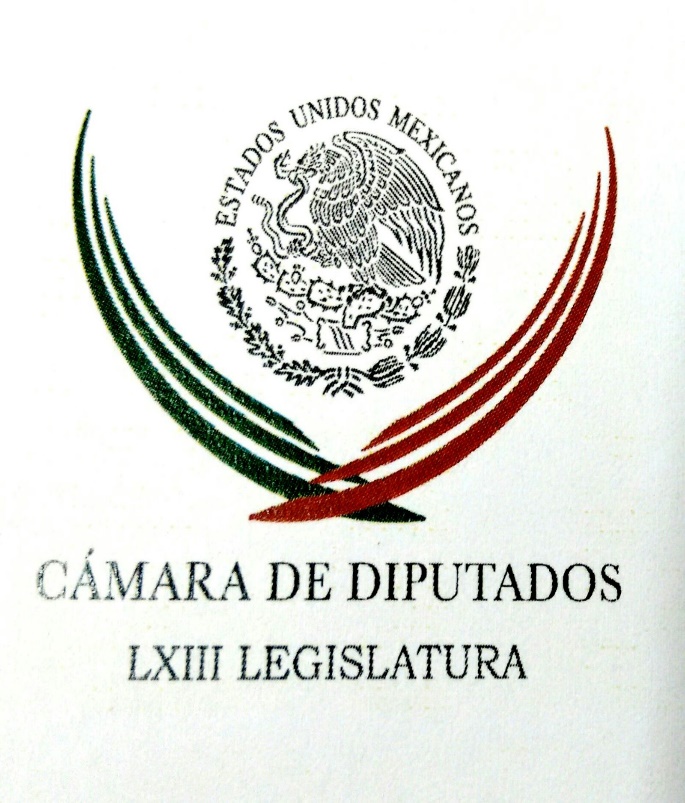 Carpeta InformativaPrimer CorteResumen: PAN solicitará a INE investigación a fondo sobre caso Lozoya-OdebrechtCuestionan diputados a aspirantes a la ASFDiputados piden a CONAPRED sanciones contra Kate del CastilloRaúl Sánchez Kobashi. Aspirante para presidir la ASFMaría Elena Morera. Riesgos de la Ley de Seguridad InteriorPRD reitera búsqueda de acuerdos por consenso para Frente CiudadanoAlarma internacional ante intenciones de Trump sobre Jerusalén06 de diciembre de 2017TEMA(S): Trabajo LegislativoFECHA: 06/12/2017HORA: 07:30 NOTICIERO: MVS NoticiasEMISIÓN: Primer CorteESTACION: OnlineGRUPO: MVSPAN solicitará a INE investigación a fondo sobre caso Lozoya-OdebrechtLa bancada del Partido Acción Nacional (PAN) en la Cámara de Diputados, aseguró que el video presentado en medios de comunicación, en el que un ex directivo de la empresa Odebrecht habla de que el ex director de Petróleos Mexicanos (Pemex), Emilio Lozoya está involucrado en el cobro de sobornos, confirma tales hechos.El coordinador Marko Cortés indicó que por ello, se solicitará formalmente al Instituto Nacional Electoral (INE) que abra una investigación a fondo, a fin de sancionar a quienes se presume, destinaron esos recursos obtenidos de manera ilícita, a la campaña electoral del ahora Presidente de la República, Enrique Peña.“Sería nuestra petición formal al INE, para que abra una investigación con esta nueva información, respecto de estos recursos ilegales que fueron a parar a la campaña de Enrique Peña Nieto. Nosotros le pedimos al INE una investigación profunda, seria, profesional y que se sancione en caso de comprobarse los dichos del ex director de esta empresa Odebrecht”, dijo.El congresista manifestó que el material presentado en medios masivos, configura una “prueba contundente” de que Lozoya Austin pudo aportar recursos pagados por Odebrecht a la campaña presidencial del PRI en 2012.Calificó como “una lástima y una pena” que la Procuraduría General de la República (PGR) no actúe de inmediato y de manera autónoma en el caso Odebrecht, y no se decida a dejar de proteger a los involucrados en la red de corrupción que toca las más altas esferas del Gobierno Federal.“Esto es preocupante y nosotros le exigimos a la Procuraduría General de la República que se aplique con imparcialidad y sancione a toda esta red de corrupción que encabeza Emilio Lozoya y, por eso, también le pedimos al INE que actúe en consecuencia y sancione al Partido Revolucionario Institucional por los recursos ilícitos que usaron en la campaña del 2012”, abundó. ar/mTEMA(S): Trabajo LegislativoFECHA: 06/12/2017HORA: 07:40 NOTICIERO: MVS NoticiasEMISIÓN: Primer CorteESTACION: OnlineGRUPO: MVSCuestionan diputados a aspirantes a la ASFEn el tercer día de entrevistas a los aspirantes a la Auditoría Superior de la Federación (ASF), integrantes de la Comisión de Vigilancia de la Cámara de Diputados cuestionaron a los comparecientes sobre los retos de la fiscalización a las cuentas públicas, así como por la falta de eficacia de las denuncias presentadas ante la Procuraduría General de la República (PGR).Los legisladores plantearon a los interesados las preguntas hechas por organizaciones de la sociedad civil, respecto a lo que el ente fiscalizador debe hacer para favorecer la rendición de cuentas y lograr que las denuncias penales presentadas sean resueltas en definitiva y deriven en la recuperación de fondos públicos o bien, en la imposición de sanciones a los funcionarios o personas infractoras. Entre los comparecientes que se presentan durante la jornada de este martes 5 de diciembre, estuvo el actual contralor del Instituto Nacional Electoral (INE), Gregorio Guerrero, quien propuso reducir el número de auditorías que realiza la ASF, a fin de profundizar en las capacidades de investigación en casos donde se presume desvío de recursos públicos y evitar pérdidas de tiempo y esfuerzo en auditorías que no tienen gran impacto.También consideró necesario que los diputados hagan las reformas que sean precisas, para poder llamar a “comparecer” a funcionarios públicos involucrados en casos de corrupción.También fue entrevistado Gerardo Lozano Dubernard, quien recientemente participó en el proceso de integración del Comité de Participación Ciudadana del Sistema Nacional Anticorrupción y al no resultar electo, generó polémica con críticas a quienes finalmente fueron seleccionados.Entre otras propuestas y reflexiones, el aspirante se pronunció a favor de que las universidades públicas que se han visto involucradas en casos como el de la “Estafa Maestra”, de asignación irregular de contratos para brindar servicios a dependencias federales y triangulación de recursos a través de la subcontratación de otros consorcios, no sean “castigadas” con el retiro de las ministraciones públicas, sino que se les apliquen correctivos sin que dejen de realizar convenios y recibir parte del erario.Por su parte, el también aspirante Julián Alfonso Olivas Ugalde, en meses pasados designado encargado de despacho en la Secretaría de la Función Pública (SFP), negó tener lazos con el Partido Revolucionario Institucional (PRI), al argumentar que ha colaborado con gobiernos de distintos signos políticos. ar/mTEMA(S): Trabajo LegislativoFECHA: 06/12/2017HORA: 07:23 NOTICIERO: MVS NoticiasEMISIÓN: Primer CorteESTACION: OnlineGRUPO: MVSDiputados piden a CONAPRED sanciones contra Kate del CastilloEn la Cámara de Diputados, un grupo de congresistas integrantes de la Comisión de Derechos Humanos, enviaron al Consejo Nacional para Prevenir la Discriminación (CONAPRED), un oficio formal en el que expresan su preocupación por el contenido de la serie difundida en la plataforma de contenidos en internet Netflix, titulada “Cuando conocí al Chapo”, protagonizada por la actriz mexicana Kate del Castillo.En el oficio recibido en el CONAPRED este martes 5 de diciembre, se señala que la interprete “de manera ligera sin dar fundamentos ni nombres acusa a artistas mexicanas de prostituirse”. Al considerar que esos dichos agravian a las mujeres mexicanas, los congresistas pidieron iniciar una investigación y si es procedente, sancionar a la señalada, por emitir declaraciones discriminatorias.Sin mencionar por su nombre a la empresa Televisa, a la cual hace referencia Del Castillo al señalar que existen listados con los nombres de actrices que eran “ofrecidas” para prostituirse durante reuniones y comidas, los legisladores dieron cuenta de que la actriz desmintió esos dichos.Sin embargo, consideraron que se consumó el agravio y molestias contra personas a las que se expuso a “calificativos inmerecidos”.Tras señalar que las mujeres en México forman parte fundamental entre la población que trabaja, indicaron que las actrices y quienes se desempeñan en la industria del entretenimiento también son víctimas de actos discriminatorios, prejuicios, estigmatización y de la promoción de estereotipos negativos que dañan su desarrollo profesional y su vida privada.Al demandar que se inicie una investigación conforme a lo que marca la Ley Federa para Prevenir y Eliminar la Discriminación, y si es procedente se sancione a la actriz y también productora Kate del Castillo, los parlamentarios demandaron una disculpa pública.“Consideramos necesaria la solicitud de un disculpa pública a las mujeres que trabajan en la actuación y en los medios de comunicación, pues estas declaraciones, además de difamarlas y estigmatizar, dañan su reputación, su derecho a la buena fama y su dignidad humana”.La carta está firmada por la diputada del Partido Verde (PVEM), Lía Limón, que también es presidenta de la Comisión de Radio y Televisión; así como por el presidente de la Comisión de Derechos Humanos de San Lázaro, el diputado del Partido Revolucionario Institucional (PRI), Armando Luna Canales.El oficio también incluye las firmas de las diputadas priistas Erika Araceli Rodríguez Hernández; Sara Latife Ruiz; María Gloria Hernández Madrid; Rosa Guadalupe Chávez Acosta; Montserrat Alicia Arcos Velázquez; Ana María Boone Godoy; Flor Estela Rentería Medina; así como los diputados del tricolor Pablo Elizondo García, Álvaro Ibarra Hinojosa y Fernando Moctezuma Pereda. ar/mTEMA(S): Información GeneralFECHA: 06|/12/2017HORA: 06:52 AMNOTICIERO: Fórmula Detrás de la NoticiaEMISIÓN: Primer CorteESTACION: 104.1 FMGRUPO: FórmulaRaúl Sánchez Kobashi. Aspirante para presidir la ASFRicardo Rocha (RR), conductor: Conozco a Raúl Sánchez Kobashi desde hace algún tiempo y he seguido su trayectoria profesional y pública como administrador general de Auditoría Fiscal en Hacienda, presidente de la Asociación Latinoamericana de Aseguradoras Agropecuarias, presidente del Servicio de Administración Tributaria, el SAT; subsecretario -en tiempos muy recientes- de Control y Auditoria en la Secretaria de la Función Pública. Ahora mi pregunta, Raúl Sánchez Kobashi, es por qué aspiras a ocupar la Auditoria Superior de la Federación, luego de esta trayectoria tuya. Buen día. Raúl Sánchez Kobashi (RSK), aspirante para presidir la ASF: Buenos días, Ricardo. Muy buen día y gracias por tu... Un saludo para tu gran audiencia también y me da mucho gusto saludarlo. ¿Por qué? Precisamente por lo que estás comentando, Ricardo. Hace 40 años que trabajo yo en diferentes medios, 30 de ellos dedicado a la fiscalización, como lo acabas de decir, y diez años en la iniciativa privada. Creo que cuento con una experiencia de haber pasado a través de estos años con el cambio, los cambios institucionales y los cambios que ha habido en México y creo que estoy preparado para ser auditor superior de la Federación. RR: Raúl, ¿cuáles serían los principales compromisos, las principales metas que tú aspirarías a cumplir en esta altísima responsabilidad? RSK: Mira, Ricardo, como tú sabes hoy la sociedad cada día está exigiendo más, se mete más a la rendición de cuentas, estamos seriamente cuestionados en muchas cosas. La percepción de la corrupción es muy alta y yo creo que lo que se necesita precisamente hoy, que ya tiene un andamiaje jurídico toda la parte de la fiscalización con los sistemas Nacional de Transparencia, el Sistema Nacional Anticorrupción, de Fiscalización, necesitamos darle a la Auditoria Superior... Ya tiene dientes, pero necesita realmente empezar a masticar y pasarle a todos los órganos como las contralorías, las procuradurías y los tribunales, que cumplan con su papel después de hecha una auditoría para que tenga consecuencias. RR: Ahora, ¿confías tú en este proceso que se está dando en la Cámara de Diputados para la elección de quién deba encabezar la Auditoria Superior de la Federación? RSK: Yo creo que es precisamente ahorita un ejemplo de la Cámara de Diputados y en especial de la Comisión de Vigilancia del Auditoría Superior, que han tenido una oportunidad de hacer un proceso abierto en donde hay participación inclusive ciudadana, cosa que me da muchísimo gusto, porque -como tú bien sabes, Ricardo- yo soy... Me gusta mucho la contraloría social. Y precisamente es importantísimo que se escuche a la sociedad para ser fuente de programación de auditorías públicas. RR: Raúl, pues que sea para bien tuyo, de la propia Auditoría. Este espacio se queda abierto y yo te deseo lo mejor. RSK: Muchas gracias, Ricardo. Me da mucho gusto que pueda platicar contigo y te mando un fuerte abrazo. RR: Gracias, Raúl Sánchez Kobashi, un prestigiosísimo contador público y aspirante a encabezar la Auditoria Superior de la Federación. Duración: 04’ 01” bmj/mTEMA(S): Trabajo LegislativoFECHA: 06|/12/2017HORA: 08:09 AMNOTICIERO: Excélsior OnlineEMISIÓN: Primer CorteESTACION: OnlineGRUPO: ImagenIsrael comparte experiencia en seguridad y cuidado del aguaCon la finalidad de conocer más en torno al abastecimiento de agua y la seguridad interna en Israel, diputados mexicanos se reunieron ayer con la legisladora y el embajador de esa nación en México, Yifat Shasha y Jonathan Peled, respectivamente.En el marco de la inauguración de la Semana de Israel en la Cámara de Diputados, el diputado priista y presidente de la Comisión de Agua Potable y Saneamiento, José Ignacio Pichardo, destacó el trabajo de Israel en el manejo eficaz del vital líquido.Han logrado hacer de un recurso escaso, una oportunidad de vida de sus habitantes”, aseveró.Al respecto, la legisladora de La Knéset, del Parlamento Unicameral israelí, Yifat Shasha, aseveró que en su país el agua es un bien público para todos debido a una ley que desde hace años existe.Explicó que por medio de la figura de “consorcios”, entidades independientes responsables de recaudar los recursos del líquido, esa nación ha logrado que la infraestructura hídrica, desde el nivel municipal, sea de buena calidad; “hemos sido creativos para garantizar abasto de buena calidad y evitar su contaminación”.Por su parte, Jonathan Paled aseveró que uno de los aciertos que han tenido es el reciclaje de 90 por ciento del líquido gracias a la creación de la Comisión de Agua y Aguas Residuales.En torno al tema de seguridad, el diputado y presidente del Grupo de Amistad México-Israel, Carlos Iriarte Mercado, habló sobre cómo el crimen organizado en México se ha vuelto un tema de seguridad nacional que altera todos los niveles sociales.Debido a ello pidió a los diplomáticos compartir su experiencia sobre el cuidado de sus fronteras, así como hablar sobre el actuar de las fuerzas militares dentro de las fronteras y los asuntos de índole policiaca.El consejero político de la Embajada de Israel, Alon Lavi, explicó que en su país existe una gendarmería; es decir, una corporación policiaca con métodos del Ejército; además, debido a que todo tiene carácter federal, los municipios no tienen el control de la policía.En el marco de la Semana de Israel, Yifat Shasha, detalló que su delegación está interesada en atender temas como la educación, la seguridad interna, la agenda 2030 y el cuidado del agua. bmj/mINFORMACIÓN GENERALTEMA(S): Información GeneralFECHA: 06|/12/2017HORA: 07:05 AMNOTICIERO: La RedEMISIÓN: Primer CorteESTACION: 92.1 FMGRUPO: Radio CentroMaría Elena Morera. Riesgos de la Ley de Seguridad InteriorGuadalupe Juárez Hernández y Sergio Sarmiento en entrevista con María Elena Morera, presidenta de Causa en Común Sergio Sarmiento (SS), conductor: Varios grupos de activistas se manifestaron ayer para rechazar la Ley de Seguridad Interior que está siendo discutida en el Senado de la República, María Elena Morera es presidente de Causa en Común, la tenemos en la línea telefónica. María Elena, buenos días, gracias por tomar nuestra llamada. María Elena Morera (MEM), presidenta de Causa en Común: Qué tal, Sergio, buenos días, me da mucho gusto saludarte a ti y a Lupita y a todo tu auditorio. Guadalupe Juárez Hernández (GJH), conductora: Hola, qué tal, buenos días. SS: María Elena, cuéntanos cuáles son las razones de objeción de esta Ley de Seguridad Interior. MEM: Mira, principalmente, Sergio, es porque México está viviendo una grave crisis de inseguridad, sí creemos que las Fuerzas Armadas necesiten un marco jurídico, no este marco jurídico y además tiene que ir acompañado, precisamente, por la crisis de inseguridad que tenemos, te comento, debe de ir acompañado de un planteamiento para fortalecer a las policías y para tener fiscalías confiables y autónomas. Creemos desde el colectivo de Seguridad sin guerra, al igual que organismos internacionales, que si solamente se saca esta ley, no vamos a tener posibilidades, ni siquiera en el mediano plazo, de preparar policías confiables, porque los incentivos están justo al revés, el dinero se está yendo a las Fuerzas Armadas, los gobernadores están echados en la hamaca y no les importa preparar sus policías, porque precisamente viene el Ejército y la Marina y les resuelvan el problema inmediato. Pero tampoco no le resuelven el problema ni a mediano, ni a largo plazo; veamos cómo está Guerrero, cómo esta Tamaulipas y cómo está Veracruz, donde el Ejército ha estado por muchos años, entonces básicamente ésas son nuestras preocupaciones y luego también, bueno, en el articulado lo que nos dicen los abogados, como tú y Lupita saben, yo no soy abogada, pero lo que nos dicen los abogados es que tienen muchos problemas, es muy vaga la ley, se va a prestar a muchas interpretaciones por quienes lo estén llevando a nivel de los estados, los comandantes de la zona. Y además otros abogados dicen que tienen cuestiones de inconstitucionalidad, pero independientemente de eso, la razón principal es, precisamente, que nosotros queremos seguridad civil, no militar y así lo dice la Constitución hasta el día de hoy. GJH: María Elena, en el caso de militarizar, como se ha mencionado, se va a militarizar al país, ya tenemos a los militares en las calles, ¿qué es lo que tiene que ocurrir ahora entonces? ¿Cómo deberíamos tener esta ley?, porque lo que has comentado es se normaliza la intervención de las Fuerzas Armadas en labores policiacas”, ya todo mundo se cruza de brazos y nadie pues, profesionaliza a las policías, esto será el cuento de nunca acabar, los militares nunca se van a regresar a sus cuarteles". MEM: Así es. Mira, nosotros lo que creemos es que debe de implementarse un marco jurídico en el que exista una ruta de salida para los militares, te pongo un ejemplo, porque tendría que ser, tendría que estudiarse cada uno de los estados de la República en la situación que ésta. Pero que los militares pudieran salir en un lapso de tres a cinco años, al mismo tiempo que se obliga a los estados, por medio de la homologación de la profesionalización de los policías a tener policías que sí funcionen. Entonces sería una ley para salida de los militares y otra para obligar a los estados así llevar a cabo las funciones de seguridad pública y ponerle todos los recursos económicos necesarios, porque también lo que pasa es que cuando tú tienes al Ejército o a la Marina en un estado, eso le cuesta al estado y le cuesta mucho dinero. Entonces estamos en un círculo sin salida, por un lado se está gastando el dinero en las Fuerzas Armadas, los estados están pagando a las Fuerzas Armadas porque estén en sus estados y no se están preparando policías y no hay dinero para preparar a las policías, ni tampoco incentivos políticos para prepararlas. Entonces como bien dices, ahí vamos a seguir en lo mismo. SS: Ahora hemos visto esfuerzos por generar buenos cuerpos de policía en distintas entidades de la República a lo largo de muchos años, el problema es que no vemos que esto fructifique y a mí me ha pasado, por lo menos cuando he ido a lugares en donde la violencia ha pegado muy duro, recuerdo en particular empresarios en Tamaulipas, empresarios en Baja California, en Coahuila que me decían “Nosotros preferimos mil veces al Ejército que a las policías estatales”. MEM: Sí, sin duda, estuve por ejemplo la semana pasada, precisamente en Tamaulipas, en Reynosa y la gente también dice que quiere al Ejército ahí, pero al mismo tiempo te dicen que no les están resolviendo el problema, porque está ahí, por ejemplo en Reynosa está el Ejército, está la Marina y está la Policía Estatal y cuando hay una balacera nadie llega, ¿no? Y cuando y si hablamos de bajar la violencia, tampoco no baja la violencia y sí entiendo que la gente esté muy preocupada, que la gente prefiera que esté, les da más certidumbre que estén las Fuerzas Armadas cerca de ellos, pero tampoco no les están resolviendo. Entonces por qué no nos imaginamos el país que queremos con paz y cuál tendría que ser la ruta para llegar y nosotros no creemos que la ruta sea tener militares por siempre en las calles del país, porque si se decide eso, bueno, pues entonces ya no preparemos policías, ¿no?, también esa puede ser una decisión de la mayoría. GJH: María Elena, entonces no se debe aprobar esta Ley o se debe, como mencionabas, hacer una consulta antes de aprobarla en el Senado, tú has planteado precisamente que se haga una serie de mesas, de debates, con especialistas, donde intervenga también la ciudadanía y después de esto aprobar una Ley. MEM: Mira, nosotros creemos que la ley como está, no sería adecuado aprobar, por supuesto que se tienen que hacer mesas de diálogo, para que opinen los especialistas y opine, y opine la gente; pero principalmente nos tenemos que imaginar qué país queremos, hacia dónde queremos llegar para ver qué es lo que tenemos que construir para llegar. Yo si tuviera, si fuera senadora y estuviera decidiendo esto, yo sí decidiría abrir un espacio de reflexión, pensar bien cuál sería la ruta para llegar a un país que tenga paz, estamos viviendo los momentos más violentos de México desde que hacemos conteo de homicidios dolosos y entonces sí creo que una decisión así, si tiene que estar consensuada o por lo menos bien pensada y lo que nos dicen los abogados es que ni siquiera el articulado está bien logrado. Entonces yo lo que creo es que debemos de repensar cómo sale el Ejército de las calles, cómo tenemos policías confiables, qué hacemos en este espacio de tiempo, donde tenemos a los militares y no tenemos policías confiables, cómo las preparamos, qué presupuesto les tenemos que dar, porque tener buenas policías, como ya bien decía Sergio, ha habido esfuerzos importantes en algunas partes del país, es muy caro. O sea no es barato tener, tener seguridad. Entonces sí se tendría que destinar del presupuesto federal una partida importante para poder, para poderlo hacer, tendríamos que tener la voluntad política de, no solamente del Gobierno Federal, también de los gobiernos estatales y que los incentivos estén bien puestos que los castigos sean muy específicos para los gobernadores que no cumplan en preparar a su policía, porque ya se gastó muchísimo dinero y seguimos sin tener buenas policías. SS: María Elena Morera, presidenta de Causa en Común, gracias por conversar con nosotros esta mañana. MEM: Al contrario, muchas gracias a ustedes, un abrazo a todos tu auditorio. GJH: Gracias. Duración:08’ 12” bmj/mTEMA(S): Información General FECHA: 06/12/17HORA: 06:05NOTICIERO: Enfoque NoticiasEMISIÓN: Segundo CorteESTACIÓN: OnlineGRUPO: RNM Comunicaciones0PRD reitera búsqueda de acuerdos por consenso para Frente CiudadanoEl PRD reiteró su compromiso con el Frente Ciudadano por México y reafirmó que continuarán buscando acuerdos por consenso y no por voluntad o imposición.Al referirse a lo expresado por el coordinador nacional de Movimiento Ciudadano, Dante Delgado, apuntó que respeta su posición en torno a la candidatura a la Presidencia de la República del Frente, lo cual aclara el panorama después de que el PRD puso sobre la mesa su propuesta en la persona de Miguel Ángel Mancera.Mediante un comunicado, el PRD reiteró el compromiso con el Frente Ciudadano por México y manifestó que seguirá haciendo los esfuerzos necesarios para lograr los acuerdos que permitan la conformación de la coalición electoral para las elecciones federales.También para las elecciones locales en los estados, "en donde no hemos sido ni seremos obstáculo para la conformación de alianzas".Sobre la pretensión de asignar posibles candidaturas a reconocidas personalidades de los partidos que integran el Frente, el PRD reafirmó su convicción de continuar tomando los acuerdos por consenso y no por la voluntad o imposición de alguien en particular. ys/m.TEMA(S): Información GeneralFECHA: 06/12/2017HORA: 0NOTICIERO: Fórmula OnlineEMISIÓN: Primer CorteESTACION: OnlineGRUPO: Fórmula0A los independientes los financian académicos, funcionarios... y sus cónyugesDe acuerdo al Instituto Nacional Electoral (INE), la principal fuente de financiamientos de los aspirantes a candidatos independientes a la Presidencia de la República ha sido hasta ahora; funcionarios de gobierno, cónyuges y académicos. Jaime Rodríguez Cálderon, "El Bronco", ha recibido aportaciones de del secretario de Administración del gobierno de Nuevo León, Enrique Torres Elizondo; quien le ha donado 230 mil pesos. Por otro lado el Ex Presidente Felipe Calderón, ha apoyado a su esposa, Margarita Zavala con 500 mil pesos.Armando Ríos Piter ha obtenido ayuda económica por parte de sus simpatizantes, que suma la cantidad de 253 mil 321 pesos, de los que 30 mil provienen de su esposa Alexandra Gertrude Zenzes.En tanto que María de Jesús Patricio, Marichuy, suma en donativos 106 mil pesos, entre sus donantes se encuentran la ex militante del PRD y académica Rosa Albina Garavito, quien aportó cuatro mil pesos; Pablo Fernando Fernández, académico de la UNAM, le concedió 20 mil pesos y Pablo González Casanova, profesor emérito de la UNAM, 12 mil pesos.Lo anterior, según la página de fiscalización del INE para los aspirantes a una candidatura independiente a la Presidencia de la República, consultada por Excélsior. En total los 286 aspirantes independientes para la Presidencia, senadurías y diputaciones han registrado ingreso de 4 millones 705 mil 779 pesos y egresos de dos millones 946 mil 170 pesos, reportó el INE. Duración 0’00’’, nbsg/m. TEMA(S): Información GeneralFECHA: 06|/12/2017HORA: 06:52 AMNOTICIERO: Excélsior OnlineEMISIÓN: Primer CorteESTACION: OnlineGRUPO: ImagenArranca el Nuevo Modelo EducativoLa memorización como técnica de aprendizaje en las escuelas de nivel básico quedó atrás, a partir de este ciclo escolar 2017-2018, iniciaron las primeras estrategias para que los alumnos analicen lo aprehendido y tengan la capacidad de entenderlo, “aprender a aprender”, se le llama.Este objetivo es uno de varios que integran el Nuevo Modelo Educativo, presentado en marzo del presente año, como parte de las 12 iniciativas que representaron el Pacto por México, la Reforma Educativa, en diciembre de 2012.Tras una rápida aprobación en el Congreso de la Unión al inicio de la presente administración, para febrero de 2013 la Reforma Educativa ya era constitucional, al haberse aprobado por la mayoría de los congresos locales.En septiembre de ese año se promulgaron las tres leyes secundarias que darían el marco jurídico al Nuevo Modelo Educativo, la Ley General de Educación, la Ley del Instituto Nacional para la Evaluación de la Educación y la Ley General del Servicio Profesional Docente.A partir de este momento, y salvando la protesta de una parte del magisterio, integrado principalmente en la Coordinadora Nacional de Trabajadores de la Educación (CNTE) se inició con la evaluación a maestros, el desarrollo de planes y nuevos materiales de estudio.Así también, hubo cambios en la titularidad de la Secretaría de Educación Pública (SEP), que inició con Emilio Chuayffet Chemor, y el relevo por parte de Aurelio Nuño Mayer, el 27 de agosto de 2015.Con el inicio del ciclo escolar 2017-2018, 25.8 millones de estudiantes de educación básica, preescolar, primaria y secundaria, empezaron a conocer y poner a prueba estrategias como la Equidad e Inclusión, planes y programas de estudio, libros de texto acordes al modelo y el fortalecimiento y transformación de las escuelas.Pero, la aplicación del Nuevo Modelo Educativo será gradual, y en partes, iniciando, ya con toda la estrategia completa, en el ciclo 2018-2019, en preescolar, primero y segundo de primaria, y para el ciclo 2019-2020 en tercero, cuarto, quinto y sexto de primaria.El Planteamiento curricular es definido como la progresión de lo aprendido por los alumnos, desde preescolar hasta bachillerato, ahora desde un enfoque humanista a partir de los hallazgos que permitan al alumno adquirir conocimientos a lo largo de su vida.Adicional a los campos de la formación académica, se incorpora el desarrollo personal y social de los estudiantes como parte integral del currículo, con énfasis especial en el desarrollo de habilidades socioemocionales”, se explica en el texto de presentación del Nuevo Modelo Educativo.En este eje, las escuelas recibirán un margen inédito de autonomía curricular, con lo cual podrán adaptar contenidos a las necesidades de los alumnos y sus lugares de desarrollo.La Escuela al Centro del Sistema Educativo es el segundo eje del modelo, que establece que cada plantel sea la unidad básica de la organización de todo el sistema para un mayor aprendizaje de los alumnos.De esta forma, cada escuela recibirá apoyos para tener una mayor autonomía de gestión, capacidades y facultades, y una menor carga administrativa.El Modelo propone dotar a cada plantel de maestros y directivos capacitados y fortalecidos, con liderazgo y que se desarrollen en un trabajo colegiado.Las escuelas contarán con una infraestructura digna, con acceso a las nuevas tecnologías de la información y comunicación, un presupuesto propio, asistencia técnico-pedagógica y, como novedad, una mayor participación las madres y padres de familia.El Nuevo Modelo Educativo establece en su tercer eje la Formación y desarrollo profesional docente, apoyado en el Servicio Profesional Docente, basado en mérito, con una formación fortalecida para los maestros, quienes serán evaluados para recibir una formación continua y de calidad.A partir de este esquema, el maestro es concebido como un profesional que busca el aprendizaje de sus alumnos, bajo un ambiente incluyente, comprometido con buscar mejoras en su práctica de enseñanza.El cuarto eje se puede resumir en la frase “que todos los menores puedan estudiar”, es definido como Inclusión y Equidad, y propone que el sistema educativo elimine las barreras para el acceso, la participación, la permanencia, el egreso y el aprendizaje de todos los estudiantes.El Modelo plantea que, a partir de la condición social y cultural, la educación se debe ofrecer sin importar la lengua materna, el origen étnico, género, condición socioeconómica, aptitudes sobresalientes o discapacidades.El quinto eje, definido como Gobernanza del Sistema Educativo, establece la participación de autoridades del gobierno federal, las autoridades educativas estatales, el Instituto Nacional de Evaluación Educativa, el SNTE, sociedad civil, padres de familia y el Poder Legislativo.El Nuevo Modelo Educativo plantea que, a partir de estos cinco ejes, los estudiantes del nivel básico reciban una educación integral de calidad que los prepare a vivir con plenitud, de manera crítica y con mejores habilidades. bmj/mTEMA(S): Información GeneralFECHA: 06/12/2017HORA: 06:28NOTICIERO: En los Tiempos de la RadioEMISIÓN: Primer CorteESTACION: 103.3 FMGRUPO: Fórmula0Joaquín López-Dóriga. Recaudación tributaria superó en 93 mil mdp la meta en Ley de ingresosJoaquín López-Dóriga, colaborador: Durante el periodo enero-octubre de 2017 la recaudación tributaria superó en 93 mil millones de pesos la meta establecida en la Ley de Ingresos. El SAT informó que durante el periodo enero-octubre de este año los ingresos tributarios alcanzaron una recaudación de 2 billones, o sea 2 millones de millones, más 387 mil millones de pesos más, cantidad superior en un 4 por ciento a lo programado en la Ley de Ingresos de la Federación para este año. Duración 29’’, nbsg/m. TEMA(S): Información GeneralFECHA: 06/12/2017HORA: 07:41NOTICIERO: Noticieros TelevisaEMISIÓN: Primer CorteESTACION: OnlineGRUPO: Televisa0Alarma internacional ante intenciones de Trump sobre JerusalénLa intención de Donald Trump para trasladar de Tel Aviv a Jerusalén la embajada estadounidense y de esta manera reconocer la ciudad como la capital del Estado de Israel ha encendido las alarmas de la comunidad internacional.El presidente francés, Emmanuel Macron, expresó su preocupación ante la posibilidad de que Washington reconozca unilateralmente a Jerusalén como capital de Israel. Por su parte, Federica Mogherini, jefa de la diplomacia europea, pidió a Estados Unidos no interferir en el estatus de Jerusalén.“Debemos usar la negociación para hallar una manera de solucionar el estatus de Jerusalén como futura capital de ambos Estados, de manera de atender a las aspiraciones de ambos lados”, dijo Federica Mogherini.Sin embargo, este martes Trump comunicó su decisión al presidente palestino Mahmud Abbas, que le advirtió sobre las peligrosas consecuencias que esa medida tendrá en el proceso de paz, la seguridad y la estabilidad de la región y del mundo.Mientras que el rey Abdalá de Jordania, que tiene la custodia de los lugares sagrados musulmanes de Jerusalén, señaló a Trump que su decisión tendrá efectos peligrosos sobre la seguridad en Medio Oriente.“La posición del presidente Abbas es muy clara: si la embajada estadounidense es trasladada a Jerusalén, esto va en contra del derecho internacional y será inaceptable por nuestra parte”, advirtió Nabil Abu Rdeneh, vocero del presidente palestino.El rey Salman de Arabia consideró que dicha medida podría desatar la ira de los musulmanes en todo el mundo; el egipcio Abdelfatah al Sisi condenó la adopción de medidas que perjudican las oportunidades de paz.En un tono más severo el presidente turco, Recep Tayyip Erdogan, advirtió que incluso podría romper relaciones diplomáticas con Israel.“Jerusalén, señor Trump, es una línea roja para los musulmanes. Mientras las heridas del pueblo palestino sigan sangrando, mientras haya violaciones diarias de los derechos humanos y opresión, tomar una decisión como esta para apoyar a Israel no solo es una violación de la ley internacional, también es un duro golpe a la conciencia humana”, enfatizó Recep Tayyip Erdogan.Jerusalén es un punto sensible del conflicto palestino-israelí, concretamente la Ciudad Vieja, que consta de cuatro barrios: en la parte oeste se encuentran el barrio cristiano donde se ubica la Iglesia del Santo Sepulcro así como el barrio armenio.Al sureste de la ciudad se encuentra el barrio judío que alberga el Muro de los Lamentos y al noroeste se ubica el barrio musulmán, el más grande de los cuatro que alberga la Explanada de las Mezquitas.A pesar de la presión internacional y en medio de rumores y filtraciones que aumentan la tensión, Donald Trump parece decidido a cumplir una de sus promesas de campaña y este miércoles anunciará su decisión.“No voy a dar detalles sobre las declaraciones que el presidente hará mañana. En último término, tomará la que sienta que es la mejor decisión para Estados Unidos”, declaró Sarah Sanders, vocera de la Casa Blanca. Duración 0’00’’, nbsg/m. TEMA(S): Información GeneralFECHA: 06/12/2017HORA: 07:51NOTICIERO: Noticieros TelevisaEMISIÓN: Primer CorteESTACION: OnlineGRUPO: Televisa0Tillerson garantiza “compromiso” de Trump con proceso de paz en Medio OrienteEl secretario de Estado de Estados Unidos, Rex Tillerson, garantizó hoy el “compromiso” del presidente Donald Trump, con el proceso de paz en Medio Oriente y aseguró que hay “muy buena oportunidad” para alcanzar la paz entre israelíes y palestinos.“El presidente Trump está muy comprometido con el proceso de paz en Oriente Medio”, indicó Tillerson en una rueda de prensa durante una reunión de ministros de Exteriores de la OTAN en Bruselas.El jefe de la diplomacia estadounidense declinó hacer comentarios sobre el discurso que pronunciará hoy Trump, en el que se espera que anuncie el controvertido reconocimiento de Jerusalén como capital de Israel, y pidió “escuchar cuidadosamente la totalidad” de su contenido.“Seguimos creyendo que hay muy buena oportunidad de alcanzar la paz y el presidente tiene un equipo que está enteramente dedicado a ello”, indicó.Tillerson recordó que Trump ha puesto en marcha ese equipo, que “ha estado trabajando de forma muy diligente sobre nuevos enfoques para el proceso de paz”.El secretario de Estado de Estados Unidos señaló que ese grupo “ha hecho un trabajo duro”.En lo referente a la decisión sobre Jerusalén, Tillerson se limitó a recomendar: “escuchen el discurso entero del presidente”.“Quiero ser respetuoso con el presidente”, dijo, en alusión a que Trump “aún no ha hablado” y su declaración tendrá lugar “hoy a no más tardar”. “Animo a la gente a escuchar cuidadosamente la totalidad del discurso”, añadió.Trump prevé anunciar hoy su reconocimiento de Jerusalén como capital de Israel y ordenar que se traslade allí la Embajada estadounidense desde Tel Aviv, una medida criticada por la comunidad internacional y que podría echar por tierra cualquier perspectiva de un proceso de paz alentado por Washington. Duración 0’00’’, nbsg/m. 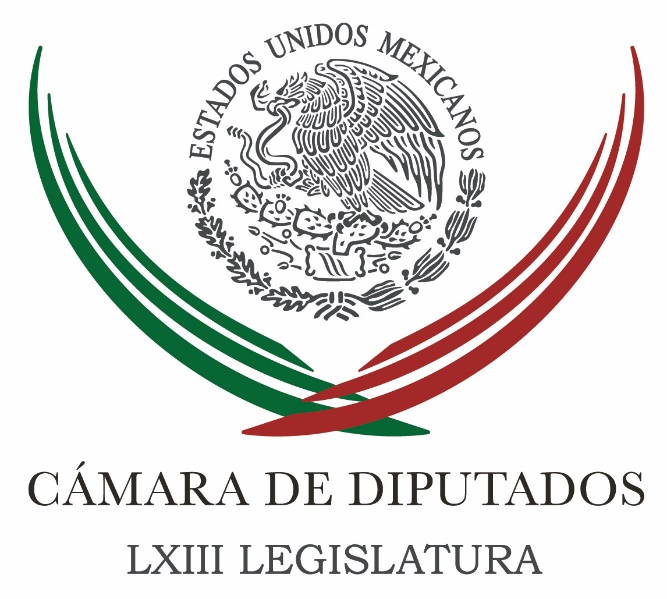 Carpeta InformativaSegundo CorteResumen:Jesús Zambrano: Selección de candidatos en el Frente Ciudadano Hoy concluyen entrevistas de aspirantes para la Auditoría SuperiorFrente Ciudadano va con los dos; Anaya y Mancera como precandidatos: Acosta NaranjoCCE reconoce aprobación de la Ley de Seguridad InteriorJulia Carabias recibe la Medalla Belisario Domínguez en el SenadoIndependientes tienen hasta el nueve de diciembre para registrarseEmbajadora Jacobson denuncia que corrupción apoya a criminales y narcosEmbajada de México en Israel permanecerá en la ciudad de Tel AvivMiércoles 06 de diciembre 2017TEMA(S): Trabajo LegislativoFECHA: 05|/12/2017HORA: 07:44 AMNOTICIERO: En los Tiempos de la RadioEMISIÓN: Segundo CorteESTACION: 103.3 FMGRUPO: FórmulaJesús Zambrano: Selección de candidatos en el Frente Ciudadano Oscar Mario Beteta en entrevista con Jesús Zambrano, diputado federal PRD Oscar Mario Beteta (OMB), conductor: Le repito, esta encuesta, esta encuesta que publica el periódico "El Universal", “Si hoy fuera la elección para presidente, ¿por cuál partido y candidato votaría?”, en el primer ejercicio incluyen a Ricardo Anaya y le voy a decir cómo queda: Andrés Manuel sigue estando muy arriba en cuanto a preferencia electoral, con 31 por ciento; 23 por ciento casi, -bueno estoy cerrando números- casi diez puntos abajo, Ricardo Anaya; José Antonio Meade con 16 por ciento y luego viene Margarita Zavala con diez y “El Bronco”, alias "El Manzo" con cuatro. Y en el segundo ejercicio, mire lo más importante es analizar aquí, si me permite, lo del Frente, que según Daniel Zepeda, con quien acabamos de platicar, número dos del PAN, se van a registrar definitivamente como Frente antes del 14 de diciembre. Bueno, en este segundo ejercicio se incluye como representante del Frente para concursar por la Presidencia a Miguel Ángel Mancera y prácticamente sale todo igual, Andrés Manuel López Obrador con 32 por ciento; diez puntitos abajo Miguel Ángel Mancera como Frente, 22 por ciento PAN-PRD-MC; José Antonio Meade igual, 15 por ciento, en el otro 16, prácticamente empatadas, empatadas, pues todas y los que aparecen en equilibrio son tanto Ricardo Anaya, como Miguel Ángel Mancera.Pero el día de ayer Dante Delgado, quien es el comandante del Movimiento Ciudadano y el tercero órgano político que conforma esta coalición, pues como que está ya decidiendo por todos y dice “Al PAN le toca designar al candidato a la Presidencia de la República”; bueno, eso dice MC, obviamente Ricardo Anaya, pues está feliz con esta declaración de Dante, eh. Y pues falta la tercera parte, ¿no?, el PRD y por ello siempre agradezco la buena disposición para con este espacio, de don Jesús Zambrano, expresidente nacional de este órgano político, bueno, ahorita es diputado, diputado federal, etcétera; pero es dirigente de esta fracción, para no decir tribu, que se escucha feo, dentro del PRD y que es la más poderosa y la más influyente dentro de este instituto político. Don Jesús Zambrano, muchas gracias y muy buen día. Jesús Zambrano (JZ), diputado federal PRD: Muy buenos días, Óscar Mario, un gusto saludarte y como siempre a tus órdenes. OMB: Bueno, ¿van a aceptar, van a aceptar esta…? -yo no sé en plan de qué habla, en calidad de qué habla Dante Delgado- ¿y ustedes ya se pusieron de acuerdo y palomearon esta decisión o declaración que hace ayer ante los medios?, en donde dice “No se hagan bolas, la Presidencia, el candidato para concursar por la Presidencia por el Frente ¿es Ricardo Anaya? ¿Ustedes ya le dijeron “perfecto tú mandas, no hay problema y lo vamos a aceptar”? JZ: No mira, Óscar Mario, me parece que lo que el día de ayer escuchamos, se conoció de la declaración de Dante Delgado, coordinador nacional de Movimiento Ciudadano, me parece que por una parte, por supuesto que satisface el hecho de que plantee, que refrendan su compromiso por el Frente Ciudadano por México. Y por lo tanto que el Frente continúa, después de múltiples muertes que le han declarado, seguimos en la misma ruta, como nosotros lo dejamos claro anteayer lunes, que nos reunimos los gobernadores con los dirigentes principales del PRD, se va a cerrar filas y a refrendar nuestro compromiso de ir adelante con el Frente para conformarlo en una coalición electoral. OMB: Pero con Miguel Ángel Mancera, don Jesús. JZ: Sí, por eso, esa es como una propuesta del PRD, si el PAN tiene la suya, después de que hubo varias, Graco, Silvano, que el lunes anunció que él declinaba en favor de que se trabajara ya con una precandidatura única para ponerla a consideración del Frente, pues no puede ser simplemente que, vamos, otros partidos o se piense que otros partidos solamente tienen gallos suficientes, poderosos con las cualidades a la altura de lo que se requiere para este cargo y no que los tengamos también en el PRD. Pero siempre con la clara convicción de que vamos a buscar el acuerdo, que nos permita seguir caminando juntos; esto tiene esta parte positiva, el día de ayer lo de Dante; pero la parte que mete ruido, la parte como yo le llame, “el modito” en el que plantea las cosas, emplazando, dando ultimátums, sintiéndose como el dueño del changarro para distribuir cargos, pues eso a quién le va a gustar. Digo, tú dijiste ahorita “Ha de estar encantado, celebrando Ricardo Anaya”, no lo sé si esté de esta manera, pero pónganse ahora en el lugar de Miguel Ángel Mancera o el de nosotros, del PRD, pues en verdad que nos parece tan grosera la manera en que se salen a plantear las cosas, cuando todos lo hemos venido resolviendo por consensos, sobre la base de un diálogo franco, constructivo, etcétera y lo de ayer así aparece, como “O aceptan esto o les pateó el tablero y me voy”. Pues no, yo espero que desde luego no sucedan de esta manera las cosas, porque hemos ido avanzando ya mucho en las pláticas con los dirigentes estatales de los tres partidos, hemos ido identificando cómo, dónde están las áreas de influencia, donde hay que fortalecer, en qué espacios debemos abrir candidaturas a diputados y senadores para ciudadanos externos a los partidos políticos. Ya yo te diría que estamos a cosa de horas que esto culmine y paralelamente estar platicando, dialogando sobre el tema de la candidatura presidencial, que es la más importante, porque estamos en un régimen presidencialista que queremos cambiarlo, pero ahorita estamos con esas reglas y esta parece desde luego, como la más importante. Bueno, me parece que estas cosas debemos, deberíamos haberlas seguido platicando como se debe, con un diálogo franco y buscando decidir de manera conjunta, no asumiendo las órdenes de alguien, que a lo mejor por tener mayor, mayoría de edad dentro de todos los presidentes de los partidos del Frente diga “A ver, ustedes tienen que hacer esto, muchachos, chamacos, así que dime, les voy a dar clases de cómo se hacen las cosas, así no se hacen”, en general las formas cuentan, en políticas las formas son fundamentales. Pero yo como te decía, tengo confianza en que esto lo resolvamos bien y pronto, ya el sábado tenemos la renovación de la dirección nacional del PRD, Alejandra Barrales dejará el cargo, entrará una nueva dirección y la verdad es que nosotros, por lo menos nosotros, Jesús Zambrano y varios de los dirigentes del partido, estamos convencidos, trabajando de que debiéramos tener todo listo para firmar el convenio antes de que Alejandra Barrales concluya. Hasta como un reconocimiento al papel que ella ha jugado al ponerse al frente de éste, nosotros que Jesús Zambrano y varios de los dirigentes del partido, estamos convencidos, trabajando de que debiéramos tener todo listo para firmar el convenio antes de que Alejandra Barrales concluya, hasta como un reconocimiento al papel que ella ha jugado al ponerse del frente de este esfuerzo en el que hoy estamos situados. Entonces para… OMB: Don Jesús, deme tres minutos, porque viene la guillotina. Estamos platicando con don Jesús Zambrano, quien es vicecoordinador de la fracción del PRD en la Cámara de Diputados, pero bueno, uno de los hombres más influyentes y quien toma muchas de las decisiones que se respetan en el Sol Azteca. OMB: Bueno, vamos a la parte final de esta charla con don Jesús Zambrano, diputado federal obviamente, pero uno de los hombres más influyentes dentro del Sol Azteca. ¿Por qué? Porque ayer Dante Delgado, Dante Delgado que conforma este Frente como líder del Movimiento Ciudadano, pues ya define cómo -según él-, define cómo deben repartirse los puestos para competir por la Presidencia de la República, por la jefatura de la Ciudad de México y por la presidencia del Senado. Y dice Dante Delgado "Al PAN -léase Ricardo Anaya- le toca ser candidato a la Presidencia de la República por el Frente, al PRD... bueno, que ellos escojan con quién van a competir por la jefatura de la Ciudad de México, y el doctor Mancera, bueno, que él presida el Senado. Le pregunto, para quienes nos acaban de sintonizar en cualquier parte de la República o allá, en el sur de Estados Unidos, don Jesús Zambrano en calidad de qué habla Dante Delgado, es solamente miembro de uno de estos tres partidos que conforman la coalición y si tienen ustedes -en el Sol Azteca- que acatar la propuesta. JZ: No, que comentaba antes de que nos fuéramos al corte, Oscar Mario, que aquí el PRD y el PAN, es decir, el Frente no tiene dueño. En el Frente tenemos una dirección colegiada que ha ido tomando por consenso los acuerdos. Por eso esta manera de plantear las cosas no ayuda a tener el mejor ambiente para concluir lo que ya tenemos muy avanzado en la definición de espacios para las candidaturas a diputados federales, a senadores, en donde va a haber elecciones locales cómo se va a ir, los espacios que se tendrán que abrir para las candidaturas ciudadanas, para ofrecerlas para ciudadanos externos a los partidos políticos que se han apuntado, por cierto, muchos, mujeres y hombres para ser considerados. Todo eso se ha ido tomando por consenso, por un acuerdo de los tres equipos dirigentes de los tres partidos y entonces ahora, que aparezcan las cosas así como el día de ayer las escuchamos, decía "hasta suena grosero". No son las formas, en política las formas cuentan, pero yo a pesar de todo esto, de lo ofensivo que parecen las propuestas de... Como si... Aquí de lo que se trata es de repartir los cargos y arreglamos todo, cuando no estamos concibiendo lo que México requiere transformar en el futuro inmediato de esta manera, sino generar cambios profundos que le ayuden a la gente. Bueno, entonces para qué meter ruido. Imaginémonos que lo decía hace unos momentos, la situación en la que nos deja a nosotros en el PRD, en la que el propio Mancera hoy está regresando de Chicago después de haber andado allá el día de ayer en un evento del C40 y entonces, vamos, meter ruido indebidamente, innecesario pues. Pero yo tengo confianza de que a pesar de esto terminemos arreglando bien las cosas, definir cómo vamos a entrar a esta recta final, por ejemplo, dice: "Mancera debe ir como líder del Senado". Bueno, segundo la Constitución, según mi lectura, la Constitución les prohíbe expresamente a los gobernadores y al jefe de Gobierno postularse como candidatos a senadores en sus respectivos estados, en sus respectivas entidades, pero bueno. Pareciera que nos quiere dar clases como imberbes, don Dante Delgado, pero pues yo espero -insisto- en que ya tomen el curso correcto adecuado, de las cosas y terminemos felizmente este esfuerzo que es inédito. Por eso también es luego tan difícil, tan complicado y tengo la confianza de que en cosas de horas terminaremos de ponernos de acuerdo y en cosas de días terminaremos firmando el convenio para presentarlo ante el Instituto Nacional Electoral. OMB: Pero a diferencia de una corporación -si me permite la analogía, don Jesús- aquí no es el PAN dentro del Frente tiene 0.33 (sic) por ciento de peso en la decisión final, el MC tiene otro 33 por ciento y ustedes como PRD tienen otro 33 por ciento, porque eso no funciona y los va a desintegrar. Entonces dicen: "MC y PAN tiene en el 66 y el PRD pues no tiene más que acatar la resolución". No, en política es muy distinto. Ustedes conformaron el Frente para llevar a cabo un método de selección y elección del candidato que les sirva para ser totalmente competitivos con Andrés Manuel López Obrador y con José Antonio Meade. Entonces esto no es de "estamos dos en contra de uno y modo, que tienen que conformar con el Senado". Además, el Senado. Cómo proponen a un presidente del Senado de la próxima legislatura si ni siquiera sabemos cómo va a estar conformado la Cámara alta, pero bueno. Aquí no es... JZ: Suena ocurrente. OMB: Por eso. Entonces aquí no es cada uno de los tres tiene el mismo peso, no. Es "nos vamos a juntar para ser -como usted dice- el mejor -bueno, de acuerdo al Frente-, el mejor proyecto de nación con el mejor candidato". Entonces aquí el problema y que siempre ha sido lo mismo, es Ricardo Anaya, te vas a abrir como presidente del PAN para que el representante de la coalición que el mejor y podamos hacer un buen papel en el concurso a la Presidencia de la República o vas a seguir empecinado en ser tú, en ser tú el que represente a esta coalición para la máxima responsabilidad en este país. Entonces parece que Dante Delgado ya se unió a Ricardo Anaya, pero como no funciona como voto corporativo, pues ustedes como PRD tienen la última palabra. Ahora, ¿cuál es el riesgo? Si el PRD dice: "Yo no acepto", pues entonces la competencia por la Presidencia va a ser entre dos y no entre tres. JZ: Pues sí, mira, tienes toda la razón, por eso es tan preocupante indebida y yo diría que hasta irresponsable esta manera en que el día de ayer se hacen estos anuncios, porque como hemos venido trabajando hasta hoy ha sido justamente buscando el consenso, poniendo por delante la voluntad política porque en el quehacer político así es como se hacen las cosas y así es como se tienen que seguir haciendo. Lo otro es autoritarismo y mira, confío, insisto, en que pronto nos vamos a poner de acuerdo, vamos a salir adelante... OMB: Eso es muy optimista o está viendo, con todo respeto... JZ: No, no, no... OMB: Y sabe el respeto que le tengo y el afecto, está viendo demasiado "naíve" usted, ¿pues cómo? JZ: No, no, no. OMB: Sí, sí, sí. JZ: Porque mira, hemos venido sorteando muchos obstáculos desde que arrancamos, incluso al principio, Movimiento Ciudadano, vía Dante Delgado, no estaba convencido de integrar esto que ahora es el Frente Ciudadano por México. Y en pláticas diversas nuestras, de otros, del PAN, etcétera, logramos que entendiéramos de manera conjunta, no es que nosotros les hayamos hecho entender a ellos, sino que pusimos el conjunto de cartas suficientes sobre la mesa y se entendió que era lo que le convenía al país. Entonces, lo que sigue, insisto, siendo muy importante, ya es parte de la recta final, a menos que como sucede luego en la recta final a alguien le da un infarto y ya se acabó la carrera, pero esto no sucederá, espero. Y es natural, además, a mí no me sorprenden estas encuestas que siguen saliendo, que dabas a conocer hace rato, de que López Obrador, 10 puntos arriba, pues si tiene 18 años en campaña y descaradamente anda haciendo campaña, véanse ayer sus eventos en donde se refiere al Ejército y ya se erige como el próximo comandante supremo de las fuerzas armadas de nuestro país y "los mandaron a hacer política contra mí", etcétera, bueno. Descaradamente actos anticipados de campaña, el INE sin decir nada, por cierto, pero así ha estado durante 18 años. Entonces, es natural que siendo el único que había estado durante todo este tiempo en la pista pues vaya muy adelante, ahora ya hasta Meade, gracias al dedazo presidencial, vestido ya con ropajes, aunque aparezca como renovado y acá nosotros a punto de decidir, terminar de decidir cómo vamos a caminar. Mira, sin candidato ahí está en segundo lugar el Frente, cosa que no se veía antes del Frente que por separado los partidos políticos esperanzas del mismo... OMB: Pero el doctor Mancera y Ricardo Anaya salen, exactamente, con la misma intención... JZ: Sí. OMB: Bueno, con un punto de diferencia, bueno con la misma intención de voto, hombre. JZ: Es prácticamente lo mismo, empatados, pero no, lo que quiere decir que son igualmente competitivos y entonces pues el hecho es que con la mano en la cintura ayer el papá Dante Delgado les diga a los hijos, miren ya terminen el pleito, a ti te toca esto y a ti te toca esto y se arregló y vámonos para adelante. Pues así no se hacen las cosas en la política. OMB: Bueno, entonces, ¿los van a doblar Dante Delgado y Ricardo Anaya, léase PAN y MC? JZ: Mira, no sé a qué acuerdo final lleguemos, a lo mejor incluso pudiéramos llegar a donde Dante dice, pero las formas... OMB: ¿Cómo que adonde Dante? ¿Qué quiere decir adonde Dante dice? JZ: Es decir, lo que el día de ayer dijo, bueno, a ver... OMB: ¿Que Ricardo sea el candidato a la Presidencia? JZ: No, vamos, eso es lo que él dijo, yo no sé si vamos a llegar allí... OMB: Ah, bueno, pero ya tiene la duda, ya tienen la duda... JZ: Hay otros... Bueno, por eso. No, bueno, nosotros al entrar a esto, nosotros sabemos que nosotros no somos los dueños de la verdad absoluta y que nuestras propuestas, sintamos que son las mejores pueden no ser vistas como las mejores por los demás y entonces, por eso tiene que detenerse a un proceso en el que sí es sólo un cargo a elegir para la Presidencia de la República y hay más de uno que aspira, hoy está visiblemente Anaya, pero yo no he escuchado que otros del PAN se hayan bajado, Moreno Valle, otros que han levantado la mano, Romero Hicks, etcétera. Acá había dos, hasta antier, Silvano dijo yo contribuyo para que busquemos también un acuerdo dentro del marco del Frente, bueno, pues muchos creían que Silvano era la mejor opción frente a Mancera, otros pensaban diferente. Ahora ya tenemos una sola propuesta y está puesta sobre la mesa, sobre ésa y sobre la que decida el PAN pues vamos a ponernos de acuerdo. OMB: Bueno, la mejor opción sería una fórmula que todavía no la dan a conocer, que lleve a un resultado que convenza a los tres partidos y que haga competitivo al candidato, bueno, los competitivos son... JZ: Así es. OMB: Miguel Ángel Mancera y Ricardo Anaya. JZ: Claro. OMB: Pero la fórmula, la fórmula, la fórmula pues todavía nadie la tiene y quién sabe para cuándo se dé a conocer. JZ: Pues ya pronto espero que suceda. OMB: Bueno, entonces, ya no está usted tan seguro de aceptar, de que vayan a aceptar o vayan a rechazar lo que ayer menciona Dante Delgado. JZ: Esa es una propuesta, es una consideración de Dante, ya está pública, puesta por... OMB: Pero no se van a cerrar en que sea Miguel Ángel Mancera. JZ: Nosotros, es nuestra propuesta y no la hemos discutido con los otros partidos. OMB: Entonces... JZ: Sigue siendo nuestra propuesta, se fortalece desde el PRD a partir del día miércoles que se cerraron, cerramos filas con Miguel Ángel Mancera y ahí está puesto sobre la mesa. Ante eso, te insisto, Dante sale ayer con su propuesta, el PAN ha manifestado o desde el PAN se han manifestado diversas autopropuestas, pues todo eso lo tenemos que definir ya pronto cómo vamos a avanzar. Y entonces, insisto, pues obviamente que cuando hay varias propuestas puestas sobre la mesa, solamente una tendrá que salir adelante, porque es un solo cargo el de la candidatura a la Presidencia de la República. Entonces aquí no hay más que una de dos o nos ponemos de acuerdo o no nos pusimos de acuerdo y esto se rompió. No va a romperse el Frente, eso. OMB: Eso es un hecho, ése es un hecho, todos y dicen lo mismo. Oiga, pero entonces… JZ: No se va a romper… OMB: Se van a registrar como Frente antes del 14 de diciembre, todos estamos de acuerdo en eso, ¿verdad? JZ: Así es, absolutamente, porque pasada la fecha ya no se podrá. OMB: Entonces ¿por qué no hacen todo mucho más civilizado, ecuánime y convincente para ustedes y para la ciudadanía, para el electorado? ¿Por qué no dice: “Bueno, ya estamos como Frente, renuncia Ricardo Anaya como presidente del PAN, renuncia Miguel Ángel Mancera como jefe de Gobierno” y los ponen a competir y exhibir a ambos a hacer un recorrido? JZ: Esa es una opción. OMB: Como Andrés Manuel López Obrador le hace, aprovechando los huecos de la Ley Electoral… JZ: No tiene contendiente. OMB: Ricardo Anaya, exacto, Ricardo Anaya y Miguel Ángel Mancera, porque pueden hacerlo perfectamente, son dos precandidatos del Frente, "oye, a ver, sálganse a trabajar, sálganse a promoverse, tenemos hasta febrero –creo- para decidir entre los dos” y pues van a llegar así mucho más fuerte a este concurso por la Presidencia, por qué no pueden los dos? JZ: Esa es una opción. OMB: Pues ahí está. JZ: Tenemos planteada esa posibilidad. OMB: Ahí está. JZ: … esta posibilidad, nunca hemos descartado que haya un proceso de esta manera; la otra es el consenso, que también es democrático, es decir, si hoy, como tú mismo lo reiterabas, en esta encuesta de El Universal, salen empatados prácticamente. OMB: Que la gente decida. JZ: … igualmente competitivos… OMB: … un debate y las encuestas. JZ: Todo eso puede ser, todo eso puede ser, cuidando, evitando que haya algún desgaste, que las pasiones se vayan a crecer, pero por eso te digo, no está descartado ningún mecanismo, ningún método allí está desde el PRD, puesto sobre la mesa la propuesta de Miguel Ángel Mancera. OMB: Bueno, entonces 100 por ciento van como Frente, se tienen que registrar como coalición antes del 14 de diciembre y no se descarta la posibilidad de que haya dos precandidatos del Frente para concursar por la presidencia, Miguel Ángel Mancera, Ricardo Anaya y puedan hacer su chambita y su trabajo dos meses y medio, recorriendo la República Mexicana y después ya escogen ustedes con base en estos resultados y la reacción de la gente, el método de selección y elección del candidato. Yo creo que sería muy, pues muy avanzado y muy civilizado esta solución. JZ: Sí, yo también así lo veo, celebro que consigamos en eso, otros empezarán a decir: “Ya ven, ahí se andan peleando otra vez por las candidaturas, les van a ganar los otros, van a llegar tarde”. OMB: No, porque se pueden registrar, tienen hasta marzo, tienen hasta febrero ustedes. JZ: No, por eso tenemos que registrar la coalición antes del 14 de diciembre y luego la precampañas duran hasta el 11 de febrero y luego ya empezarán los periodos de registro, mientras tanto, yo simplemente te digo, otros lo verán de esta otra manera, empezarán a decir: “Ya se quedaron atrás, ya quedaron fuera de la contienda, ya se murieron, no quieren decretar ahorita la muerte del Frente por falta de acuerdos, pero van a morir de muerte natural”. Pero bueno, sin embargo, yo tengo confianza en los procesos, así como tú dices y también he considerado que esto es una posibilidad, pero eso es lo que hay que decidir y acordar, en las próximas horas, en los próximos días. OMB: Bueno, entonces ya también coincide Jesús Zambrano con Damián Zepeda, se registran como Frente a antes del 14 de diciembre, los columnistas y analistas, me decía Juan Manuel de Anda, dicen incluso que Ricardo Anaya renuncia a la presidencia del PAN el próximo domingo, el doctor Mancera tendrá que hacer algo similar en los próximos días. Y después lo más congruente sería en los 45 días que tienen para promocionarse como precandidatos, pues que visiten lo más que puedan la República Mexicana y entonces sí a través de encuestas y un método distinto para la selección y elección del candidato, salga el mejor y le aseguro que todo mundo está convencido, pero después de este roadshow que hagan en el país por 45 días. JZ: Pues ése sería, ésa es una gran posibilidad, no hay que descartar nada. OMB: Don Jesús Zambrano, bueno, pues estamos a unos días y siempre muy agradecidos con usted, eh. JZ: Al contrario, muchas gracias esta oportunidad y a tus órdenes, como siempre, un abrazo. OMB: Igualmente, Juan Manuel de Anda, yo lo estoy viendo por ahí, lo estoy viendo por ahí, siempre y cuando se registre, bueno, la clave es que van a registrar o no como Frente y si se registran como Frente; bueno, pues primero, si como dicen hoy algunos expertos, expertos; Ricardo Anaya renuncia el domingo a la presidencia del PAN; el doctor Miguel Ángel Mancera tendrá que hacer lo mismo en la jefatura de Gobierno. Y que se pongan a competir como representantes de esta coalición y tienen 45 días o casi 50, pues para que la gente los conozca, que los escuche, tipo Andrés Manuel, si lo hace Andrés Manuel también lo pueden hacer ellos y ya a finales de febrero, no tengo la fecha exacta, pero a finales de febrero, será uno el candidato de esta. Juan Manuel de Anda (JMA), colaborador: De esta coalición. OMB: Sí. JMA: Y Oscar Mario, justamente se comenta desde hace dos días, que el doctor Mancera estaría pidiendo licencia, renunciando a la Jefatura de Gobierno... OMB: El viernes. JMA: ... a más tardar el 15, el 15, la próxima semana estaría pidiendo. OMB: Después del registro, lo importante, mira, la clave es que se registra como frente entonces hay dos, Miguel Ángel Mancera o Ricardo Anaya. JMA: Ricardo Anaya. OMB: Que se pongan a competir entre ellos, que visiten la mayor parte de los municipios, ciudades o estados de la República y después que hagan encuestas, quizá uno, dos, tres debates, y el que salga llegará con buen sustento y fuerte a competir con la máxima responsabilidad del país y entonces sí la carrera ya sería entre tres y no entre dos. JMA: Exactamente, exactamente y muchos hoy descalifican justamente esta posición de Dante Delgado de ayer, ¿no?, porque dicen, ¿con qué calidad moral o con qué autoridad se puso a repartir posiciones?, cuando pues el… OMB: Además no puedes repartir la presidencia del Senado en la próxima legislatura; bueno, pues primero a ver, imagínate, quién sabe cómo se van a repartir los escaño, los escaños o curules, no sé, las sillas, son 500 en la Cámara de Diputados Federal, 128 en la Cámara Alta, sería yo creo la mejor opción. JMA: Sí, exacto, se está adelantando todavía, porque justamente una vez que esté conformado el Congreso, una vez que esté conformada, pues ya toda la Cámara de Senadores, es cuando se elige quién va a ser el presidente, no antes. OMB: Así es, bueno, por eso, la repartición que hace ayer Dante Delgado, pues no, como que no funciona, ni es muy realista, pues deja, deja entre ver tanto a Damián Zepeda como Jesús Zambrano, primero va el registro, que es, dicen, totalmente seguro, ya lo dan por un hecho y segundo, yo sí veo a Miguel Ángel Mancera y a Ricardo Anaya compitiendo para la candidatura. JMA: Es que sería lo más sano, sería lo mejor para el Frente, porque de esa manera, bueno, quien resulte, quien resulte postulado, quien resulte el elegido como candidato del Frente, tendría muchísimo apoyo y no por imposición, porque eso sí. OMB: Lo que no me cuadra, para qué hace estas declaraciones ayer Dante Delgado. JMA: Pues es que es justamente lo que se preguntan hoy muchos analistas, con qué calidad, con qué autoridad hace este tipo de declaraciones. OMB: Bueno, a ver cuáles son los temas. Duración: 31’ 47” bmj/mTEMA(S): Trabajo LegislativoFECHA: 06|/12/2017HORA: 12:16 PMNOTICIERO: 20 Minutos OnlineEMISIÓN: Segundo CorteESTACION: OnlineGRUPO: 20 MinutosHoy concluyen entrevistas de aspirantes para la Auditoría SuperiorLa Comisión de Vigilancia de la Auditoría Superior de la Federación de la Cámara de Diputados concluirá hoy la etapa de entrevistas a los 41 aspirantes para el cargo de auditor para el periodo 2018-2025. Con ello, iniciará el proceso para elaborar la terna de candidatos idóneos, para que el pleno decida la próxima semana. La Comisión de Vigilancia de la ASF, que preside el diputado Luis Maldonado Venegas (PRD), tiene hasta el próximo sábado 9 de diciembre para elaborar el dictamen de la terna que debe ser votado en el pleno de la Cámara Baja antes de que concluya el actual periodo ordinario de sesiones, el 15 de diciembre. El sábado pasado iniciaron, en las instalaciones del recinto legislativo de San Lázaro, las entrevistas a los 41 aspirantes que se inscribieron para ocupar el cargo. Ese día se entrevistó a 11 candidatos, el lunes a 13, el martes a 11 y este miércoles se tienen consideradas seis comparecencias. El primer día asistieron Raúl Sánchez Kobashi, Roberto Mazón Salgado, Alberto González Hernández, Iván López Hernández, Alejandro Torres Palmer, Ángel Trinidad Zaldívar, María de los Ángeles Silva Mendoza, José María Eugenio Núñez Murillo, Juan García Lemus, Juan Carlos Rueda López y Alfonso Toledo Gutiérrez. El lunes acudieron René Mariani Ochoa, Eduardo Gurza Curiel, David Rogelio Colmenares Páramo, Muna Dora Buchahin Abulhosn, Salim Arturo Orci Magaña, Mauricio Merino Huerta, Fernando Cervantes Flores, Óscar Omar Niño Rodríguez, Jerónimo Jesús Salinas García, Luciano Crispín Corona Gutiérrez, Daniel Ramos Torres, Benjamín Fuentes Castro y José Antonio Becerril Flores. Ayer martes comparecieron Gerardo Lozano Dubernard, Julián Alfonso Olivas Ugalde, Gregorio Guerrero Pozas, Rafael Castillo Vandenpeereboom, Octavio Medina Estrada, Carlos Altamirano Toledo, Félix Vargas Aguilar, Miguel Ángel Cruz Vega, Raúl Rigoberto Medina Rodríguez, Miguel Ángel Vega García y Álvaro Martín Bardales Ramírez. Hoy asisten Rogelio Santillán Buelna, José Luis Nava Díaz, Rodolfo Héctor Lara Ponte, Alejandro Romero Gudiño, José Manuel Villanueva Vega y Juan Florencia Valverde Martínez. bmj/mTEMA(S): Trabajo LegislativoFECHA: 06|/12/2017HORA: 08:48 AMNOTICIERO: Fórmula OnlineEMISIÓN: Segundo CorteESTACION: OnlineGRUPO: FórmulaFrente Ciudadano va con los dos; Anaya y Mancera como precandidatos: Acosta NaranjoEl Frente Ciudadano por México, integrado por el PAN, PRD y Movimiento Ciudadano, iniciará el proceso electoral con Ricardo Anaya y Miguel Ángel Mancera como precandidatos rumbo a la elección presidencial y en febrero se definirá quién será quien encabece la candidatura de esta coalición. Informó lo anterior el diputado federal perredista, Guadalupe Acosta Naranjo, quien precisó que su partido ya eligió a su candidato, en este caso Miguel Ángel Mancera y aunque el PAN no lo ha hecho es muy probable que sea su líder, Ricardo Anaya. Se refirió a las declaraciones del líder de Movimiento Ciudadano, Dante Delgado en el sentido de que la candidatura debería ser para Anaya y Mancera lanzado como senador, y al respecto dijo que se trató de una manifestación de buena fe que no tenía el fin de hacer algún daño al Frente. En entrevista con Ciro Gómez Leyva, aclaró que Miguel Ángel Mancera no podría aspirar a una senaduría pues la Constitución prohíbe a gobernadores y jefes de gobierno ocupar un escaño en la Cámara de Diputados o el Senado por su jurisdicción o distrito inmediatamente después de dejar el cargo. Entrevistado por separado, Ernesto Cordero, declaró que no tiene duda de que Ricardo Anaya será el candidato del PAN porque se impondrá a otras voluntades y confirmó que la ley prohíbe a Mancera aspirar a una senaduría o diputación. bmj/mTEMA(S): Información General FECHA: 06/12/2017HORA: 00.00NOTICIERO: Noticias MVS OnlineEMISIÓN: Segundo CorteESTACIÓN: OnlineGRUPO: MVS ComunicacionesCCE reconoce aprobación de la Ley de Seguridad InteriorEl Consejo Coordinador Empresarial (CCE) respaldó la aprobación de la Ley de Seguridad Interior y pidió que también se fortalezca a las fuerzas civiles del orden.“Reconocemos que la Cámara de Diputados haya dado este primer paso en torno a la seguridad. Esperamos que los legisladores logren también las reformas pendientes para establecer un pleno Estado de derecho y permitir un mayor crecimiento económico”, expuso el organismo en un comunicado.La semana pasada, la Cámara de Diputados aprobó la Ley de Seguridad Interior que dota de certidumbre jurídica a la participación de las Fuerzas Armadas en materia de combate a la inseguridad.El sector empresarial reconoció la voluntad mostrada por los diputados para aprobar esta iniciativa, porque la participación del Ejército y la Armada de México en tareas de seguridad ajenas a la defensa nacional no deben ser normalizadas, sino eficazmente reguladas.“Esta ley nos permitirá avanzar en ese sentido, protegiendo los derechos de los ciudadanos y también los de las fuerzas del orden. Esta legislación establecerá los supuestos y condiciones necesarias para que los militares puedan participar en el combate al narcotráfico y a la inseguridad”, expuso el CCE.Precisó que este es un paso importante para garantizar la tranquilidad y seguridad de los mexicanos, por lo que el sector hizo un llamado respetuoso al Senado para que apruebe sin dilación esta reforma fundamental para el país.“No puede haber un crecimiento económico sostenido y más acelerado si no hay certidumbre jurídica y seguridad pública en el país, por eso convocamos a los actores políticos y la sociedad en su conjunto a continuar los esfuerzos de diálogo para perfilar próximamente un modelo de policía coordinado, así como a realizar los ajustes que requiera el nuevo sistema penal acusatorio para propiciar un marco de combate integral a la inseguridad”, añadió el organismo.El Senado de la República recibió ya la minuta avalada por los diputados de la Ley de Seguridad Interior, la cual fue turnada de inmediato a las comisiones de Marina, Defensa Nacional Gobernación y Estudios Legislativos.De esta manera, el Senado alista el debate para el análisis de la iniciativa que se espera sea votada por el pleno esta misma semana. ys/m.TEMA(S): Información GeneralFECHA: 06|/12/2017HORA: 09:20 AMNOTICIERO: Fórmula OnlineEMISIÓN: Segundo CorteESTACION: OnlineGRUPO: FórmulaLey de Seguridad Interior no militariza al país, podría ser aprobada y no en "fast track": CorderoEl presidente de la Mesa Directiva del Senado de la República, Ernesto Cordero Arroyo aseguró que la Ley de Seguridad Interior aprobada por la Cámara de Diputados podría ser avalada por la Cámara Alta en este Periodo de Sesiones, pero "de ninguna manera" en "fast track". El legislador de extracción panista aseguró que esta ley, impulsada por su partido desde hace varios años, no plantea militarizar al país, sino al contrario, está poniéndole orden y reglas a la participación de las Fuerzas Armadas en las tareas que ya realizan, pero sin un marco jurídico adecuado. Recordó que el PAN impulsó la Ley de Seguridad Interior, hasta que el líder del albiazul, Ricardo Anaya "comenzó el amasiato con el PRD y se le olvidó", pero siempre han promovido la urgencia de legislar sobre este asunto.Entrevistado en el estudio de Ciro Gómez Leyva, el senador precisó que la mayoría de los gobernadores de extracción panista, a excepción del de Chihuahua, Javier Corral, están de acuerdo con esta iniciativa, que ya se discute en comisiones en el Senado.Indicó que la ley es un avance respecto a la situación "de cómo estamos ahora y aunque admitió que es perfectible, "deja claro el respeto a los derechos humanos y reglamenta la actuación de las Fuerzas Armadas"Cordero Arroyo dijo que votará en favor de la Ley de Seguridad Interior y que no tiene duda de que la situación del país no puede seguir así, porque "necesitamos un marco jurídico que dé certeza al Ejército". bmj/mTEMA(S): Información GeneralFECHA: 06/12/2017HORA: 00:00NOTICIERO: El Sol de México OnlineEMISIÓN: Segundo CorteESTACION: OnlineGRUPO: OEMBarrales se despide del Comité Nacional del PRDLa mañana de este miércoles Alejandra Barrales se reunió con miembros del Comité Ejecutivo Nacional para despedirse de sus integrantes, donde faltaron varios miembros del máximo órgano de la dirigencia perredista, incluida la secretaria general Beatriz Mojica y el secretario de Acción Política, Alejandro Sánchez Camacho.Fuentes de este partido señalan a El Sol de México que durante el encuentro, organizado por la dirigente perredista, no se trató el tema del ultimátum pronunciado por Movimiento Ciudadano, en el que llama al PRD a resolver el tema del Convenio de Coalición del Frente Ciudadano, y en el que pide que Acción Nacional encabece la candidatura de este bloque a la presidencia de la República.Sin embargo, se prevé que en las próximas horas los liderazgos de las tribus del PRD se reúnan para resolver el tema del Convenio de Coalición que mantiene detenidas las candidaturas en el Frente Ciudadano por México.Al encuentro con Barrales estuvo Verónica Juárez, secretaria de Gobierno y Enlace Legislativo; Susana Alanís, secretaria de Derechos Metropolitanos; Antonio Medina, secretario de Diversidad Sexual; Mary Telma Guajardo, secretaria de Política de Alianzas; Manuel Cifuentes, secretario de Finanzas; Sergio Leyva, secretario de Jóvenes; entre otros. nbsg/m. TEMA(S): Información GeneralFECHA: 06/12/2017HORA: 13:20 PMNOTICIERO: Noticieros Televisa OnlineEMISIÓN: Segundo CorteESTACION: OnlineGRUPO: TelevisaJulia Carabias recibe la Medalla Belisario Domínguez en el SenadoDurante una sesión solemne en el Senado de la República, la bióloga ambientalista Julia Carabias Lillo recibió este miércoles la Medalla Belisario Domínguez.El Presidente Enrique Peña Nieto fue testigo de honor, como ocurre tradicionalmente en la antigua sede del Senado en la calle de Xicoténcatl, en el Centro Histórico de la Ciudad de México.La Medalla Belisario Domínguez es el más alto reconocimiento que otorga el Estado mexicano a ciudadanos que se distinguen por una aportación excepcional a la Patria.Julia Carabias es la sexta mujer en la historia, en ser recipiendaria de la medalla que se creó el 3 de enero de 1953 por decreto del entonces presidente de México, Adolfo Ruiz Cortines.La doctora Julia Carabias Lillo recibió la Medalla Belisario Domínguez por su labor en defensa de la sustentabilidad y el medio ambiente en México. nbsg/m. TEMA(S): Información GeneralFECHA: 06|/12/2017HORA: 11:15 AMNOTICIERO: 20 Minutos OnlineEMISIÓN: Segundo CorteESTACION: OnlineGRUPO: 20 MinutosIndependientes tienen hasta el nueve de diciembre para registrarseEl plazo para presentar las solicitudes de registro de candidaturas sin partido para la elección de alcaldías y diputaciones locales de mayoría relativa en la Ciudad de México vence a las 24:00 horas del próximo sábado 9 de diciembre.A tres días de que concluya el plazo correspondiente, ocho ciudadanos han manifestado ante el Instituto Electoral de la Ciudad de México (IECM) su intención de obtener una candidatura para esos cargos de elección popular.Ese mismo día, comienza el periodo para que los aspirantes avalados por el Consejo General del IECM recaben las firmas de apoyo ciudadano necesarias para obtener el registro de su candidatura sin partido.En ese sentido, el instituto exhortó a los interesados en solicitar su registro como aspirantes a una candidatura sin partido a acudir a alguno de los 33 distritos electorales locales a presentar la manifestación de intención correspondiente.Para solicitar su registro, deben presentar acta de nacimiento; credencial para votar vigente; constancia de residencia correspondiente a la demarcación territorial o distrito electoral donde pretenden contender; y copia certificada del Acta Constitutiva de su Asociación Civil.Así como comprobante del Alta de la Asociación Civil en el SAT y el Registro Federal de Contribuyentes; contratos de cuentas a nombre de la Asociación Civil; formato de registro impreso con firma autógrafa e informe de capacidad económica y el emblema y su descripción contenidos en un disco compacto con los datos del solicitante.El IECM revisará las solicitudes para verificar el cumplimiento de los requisitos y en sesión pública del Consejo General serán aprobadas aquellas que sean procedentes a fin de que los aspirantes comiencen a recabar las firmas de apoyo ciudadano del 9 de diciembre al 6 de febrero. bmj/mTEMA(S): Información GeneralFECHA: 06/12/2017HORA: 09:10 AMNOTICIERO: Excélsior OnlineEMISIÓN: Segundo CorteESTACION: OnlineGRUPO: ImagenChertorivski presenta renuncia a Sedeco, va por jefatura de CDMXSalomón Chertorivski, confirmó que presentó su renuncia al cargo secretario de Desarrollo Económico de la Ciudad de México para buscar la candidatura a jefe de gobierno por el Frente Ciudadano por México.El documento ya le fue entregado al jefe de gobierno, Miguel Ángel Mancera, quien en las próximas horas haría el anuncio de la salida de su gabinete del hombre encargado de la economía de la capital. A más tardar el próximo domingo Chertorivski Woldenberg deberá de registrarse como precandidato al gobierno capitalino.Chertorivski quien tiene una maestría en Economía, fue secretario de Salud en el gobierno de Felipe Calderón, cuenta con el respaldo de algunos grupos del PRD y del PAN.Su lugar sería ocupado por José Francisco Caballero García, actual Coordinador General de Regulación y Planeación Económica de la Sedeco. ar/mTEMA(S): Información GeneralFECHA: 06/12/2017HORA: 13:44 PMNOTICIERO: Noticieros Televisa OnlineEMISIÓN: Segundo CorteESTACION: OnlineGRUPO: TelevisaEmbajada de México en Israel permanecerá en la ciudad de Tel AvivLa Secretaría de Relaciones Exteriores informa, a través de un comunicado, que la Embajada de México en Israel permanecerá en Tel Aviv. Ante la decisión del gobierno de Estados Unidos de reconocer a Jerusalén como la capital del Estado de Israel, el gobierno de México informa que mantendrá su Embajada en Tel Aviv, como es el caso hasta ahora de todos los países que mantienen relaciones diplomáticas con Israel, de conformidad con la Resolución 478 del año de 1980 del Consejo de Seguridad, así como las resoluciones pertinentes de la Asamblea General de la ONU, relativas al estatus de la Ciudad de Jerusalén.El texto indica que México continuará manteniendo una relación bilateral estrecha y amistosa con el Estado de Israel y mantendrá su apoyo a las reivindicaciones históricas del pueblo palestino.México reitera su firme convicción de que una solución política y pacífica del conflicto debe producirse mediante negociaciones directas, sin precondiciones, entre las partes, que resuelvan los problemas sustantivos, incluido el estatus definitivo de Jerusalén.Además, señala que México respalda el diálogo como el medio para resolver el diferendo entre Israel y Palestina, con base en la solución de dos Estados, es decir, el derecho de Israel y de Palestina a vivir en paz dentro de fronteras seguras e internacionalmente reconocidas, tal como fue pactado en los Acuerdos de Oslo y ratificado por diversas resoluciones del Consejo de Seguridad de Naciones Unidas. nbsg/m. TEMA(S): Información General FECHA: 06/12/17HORA: 00:00NOTICIERO: Noticias MVS OnlineEMISIÓN: Segundo CorteESTACIÓN: OnlineGRUPO: MVS ComunicacionesEmbajadora Jacobson denuncia que corrupción apoya a criminales y narcosLa embajadora de Estados Unidos, Roberta Jacobson reconoció que la corrupción no es exclusiva de México sino un problema mundial, pero debe combatirse porque apoya a criminales y traficantes de drogas y le quita dinero a escuelas y hospitales y con ello fomenta la desigualdad, lo anterior en el marco del Día Internacional contra la Corrupción. Durante la Conmemoración del Día Internacional contra la Corrupción, organizado por la COPARMEX, la Embajadora señaló durante su intervención que este es uno de los retos más importantes que enfrenta México y recordó que este mismo problema lo registra Estados Unidos e incluso dijo que en el último año fiscal, el FBI y el Departamento de Justicia, abrieron 913 casos de corrupción pública en el Estados Unidos, se efectuaron 866 arrestos y 944 individuos fueron condenados por corrupción.Dijo que estos casos incluyeron a diputados, senadores, gobernadores y servidores públicos estatales y locales. Precisó que la corrupción “retrasa el crecimiento económico, que los ciudadanos reciban los servicios e infraestructura que se merecen, mientras que apoyan a criminales y traficantes de drogas, la corrupción absorbe dinero de las escuelas, hospitales y otros fines que se requieren y también incrementa la desigualdad”. La mayoría de los estadunidenses y mexicanos respetamos las reglas, dijo frente al foro de especialistas y empresarios y por esta razón dijo “queremos confiar en nuestros gobiernos y nuestras democracias y por ello los funcionarios corruptos y quienes sobornan deben recibir el peso de la justicia”. Reconoció que en México el Sistema Nacional Anticorrupción ofrece nuevos métodos para alcanzar los objetivos de combate a la corrupción, pero con instituciones más independientes, eficientes, pero un marco legal no es suficiente si solo busca crear un cambio en la sociedad. Reconoció que en México la indignación de los ciudadanos y el compromiso de la sociedad civil, llevaron a la creación de este sistema Nacional y será necesaria una vigilancia constante para asegurar la implementación y el cumplimiento de estas mismas leyes. ys/m.TEMA(S): Información GeneralFECHA: 06/12/2017HORA: 12:09 PMNOTICIERO: Noticieros Televisa OnlineEMISIÓN: Segundo CorteESTACION: OnlineGRUPO: TelevisaTrump reconoce a Jerusalén como capital de IsraelEl presidente de Estados Unidos, Donald Trump, anunció este miércoles su decisión de trasladar la embajada estadounidense de Tel Aviv a Jerusalén, con lo que reconoce a esta ciudad como la capital de Israel.“No podemos resolver los problemas con las mismas decisiones fracasadas del pasado”, dijo Trump al anunciar un nuevo enfoque en el conflicto entre palestinos e israelíes.Los anteriores presidentes de Estados Unidos se rehusaron a llevar la embajada de Estados Unidos a Jerusalén pensando que esto llevaría a la paz, dijo Trump y añadió que esto fue erróneo.Añadió que repetir esta misma fórmula no dará un mejor resultado, por lo que ha decidido reconocer a Jerusalén como capital de Israel.“Hoy Jerusalén es el lugar donde se asienta el gobierno israelí”, dijo Trump y agregó que durante décadas los presidentes visitantes se han encontrado con sus contrapartes israelíes en Jerusalén.Añadió que Jerusalén no es sólo el corazón de tres religiones sino también el corazón de una de las democracias del mundo.Este martes, Trump habló del tema con el primer ministro israelí, Benjamin Netanyahu; el presidente de la Autoridad Nacional Palestina, Mahmud Abbas, el rey Abdalá II de Jordania y el presidente de Egipto, Abdelfatah Al Sisi.En sus conversaciones con Abbas, Al Sisi y el rey Abdalá, Trump les expresó su intención de trasladar de Tel Aviv a Jerusalén la embajada estadounidense en Israel, de acuerdo con las oficinas de esos tres líderes árabes.Trump prometió que haría ese traslado durante la campaña electoral de 2016 y la Casa Blanca ha adelantado en los últimos días que la cuestión no es si el presidente ordenará o no ese traslado, sino “cuándo” lo hará.Una ley estadounidense de 1995 insta a Washington a trasladar su embajada a Jerusalén, pero esa medida nunca ha llegado a aplicarse, porque los expresidentes Bill Clinton, George W. Bush y Barack Obama postergaron cada seis meses su implementación alegando “los intereses nacionales” de Estados Unidos.Trump hizo lo mismo por primera vez en junio, pero este lunes, cuando se cumplía el plazo límite para volver a postergar la aplicación de esa ley, la Casa Blanca no envió ninguna orden al Congreso, e indicó que haría pública una decisión al respecto “en los próximos días”.Este martes, Sarah Sanders, portavoz de la Casa Blanca, adelantó que hoy Trump daría a conocer su esperada decisión sobre si reconoce o no a Jerusalén como capital de Israel y si traslada allí la embajada estadounidense en el país.“No voy a dar detalles sobre las declaraciones que el presidente hará mañana. En último término, tomará la que sienta que es la mejor decisión para Estados Unidos”, dijo Sanders en su conferencia de prensa diaria.Según la portavoz, Trump ya tiene “una idea bastante clara” de la decisión que quiere tomar, después de “un proceso de deliberación muy comprehensivo” por parte de las agencias de su Gobierno.Preguntada por si Trump ha tenido en cuenta la violencia que podría desatar en la región un posible reconocimiento de Jerusalén como capital israelí, Sanders contestó: “Se han evaluado una serie de cosas”.Con información de Noticieros Televisa y EFE. Duración 00’’, nbsg/m. TEMA(S): Información GeneralFECHA: 06/12/2017HORA: 10:42NOTICIERO: La Jornada OnlineEMISIÓN: Segundo CorteESTACION: OnlineGRUPO: La JornadaCambio de Trump en Jerusalén, “daño irreparable”: religiososCualquier cambio en el statu quo de Jerusalén provocará un "daño irreparable", alertaron hoy patriarcas y líderes de distintas iglesias en un llamamiento de último minuto al presidente estadunidense, Donald Trump, antes de su esperado anuncio sobre el reconocimiento de Jerusalén como capital de Israel."Estamos seguros de que ese paso cosechará más odio, conflictos, violencia y sufrimiento en Jerusalén y en Tierra Santa, apartándonos más del objetivo de unidad y acercándonos a una división destructiva", escribieron los 13 líderes eclesiásticos en una carta enviada a Trump y publicada por el diario Times of Israel. "Nuestra súplica y consejo solemne a Estados Unidos es que continúe reconociendo el actual estatus internacional de Jerusalén", añaden."Cualquier cambio repentino provocará un daño irreparable".La misiva está firmada por los patriarcas de las iglesias griegas, sirias, armenias, etíopes y ortodoxas coptas, así como la iglesia latina, la orden franciscana, la greco-católica melquita, los maronitas, la iglesia episcopal, las iglesias católicas armenia y siria y los luteranos evangélicos. ar/mTEMA(S): Información GeneralFECHA: 06/12/2017HORA: 12:56 PMNOTICIERO: La Jornada OnlineEMISIÓN: Segundo CorteESTACION: OnlineGRUPO: La JornadaJerusalén dispara el clamor mundial contra TrumpEl primer ministro Benjamin Netanyahu elogió el miércoles como un "hito histórico" la decisión del presidente Donald Trump de reconocer a Jerusalén como la capital de Israel y de trasladar la embajada de Estados Unidos a esa ciudad. Mientras que líderes de varios países criticaron la medida, como el presidente francés, Emmanuel Macron, y el turco, Recep Tayyip Erdogan.En un discurso en Washington, el mandatario estadunidense dijo que su anuncio marcó el comienzo de un nuevo enfoque sobre el conflicto israelí-palestino. Netanyahu, en un mensaje de video pregrabado, dijo que cualquier acuerdo de paz con los palestinos debe incluir a Jerusalén como la capital de Israel e instó a otros países a seguir el ejemplo de Estados Unidos y trasladar sus embajadas a la ciudad.El presidente francés, Emmanuel Macron, rechazó el reconocimiento de Jerusalén como la capital de Israel. El estatus de Jerusalén debe determinarse en el marco de las negociaciones de paz de israelíes y palestinos, informó el Palacio del Elíseo en un comunicado tras una conversación telefónica con Trump.En tanto, el gobierno turco calificó la decisión de Trump como "irresponsable" e ilegal. ar/mTEMA(S): Información GeneralFECHA: 06/12/2017HORA: 13:16 PMNOTICIERO: Noticieros Televisa OnlineEMISIÓN: Segundo CorteESTACION: OnlineGRUPO: TelevisaEstatus de Jerusalén se debe resolver en negociaciones directas, dice ONULa ONU insistió en que el estatus final de Jerusalén debe ser resuelto en negociaciones directas entre Israel y los palestinos y recalcó la necesidad de avanzar hacia la solución de dos Estados.   “Quiero ser claro: no hay alternativa a la solución de dos Estados. No hay un plan B”, afirmó el secretario general de la ONU, António Guterres, después de que el presidente de Estados Unidos, Donald Trump, anunciara que a partir de ahora su país reconocerá a Jerusalén como capital de Israel.Trump ordenó también comenzar el proceso para trasladar desde Tel Aviv a Jerusalén la embajada estadounidense en Israel, una promesa que hizo durante su campaña electoral. Guterres, en una breve declaración a los periodistas en un pasillo situado a la salida del Consejo de Seguridad, recordó que desde que se convirtió en titular de la ONU se ha mostrado en contra de “medidas unilaterales”.Cualquier decisión que no sea aceptada por todas las partes “podría poner en peligro la posibilidad de la paz entre israelíes y palestinos”, agregó Guterres, que no aceptó preguntas después de leer su declaración.“El estatus final de Jerusalén es algo que debe ser resuelto mediante negociaciones directas entre las dos partes” a partir de las resoluciones adoptadas por el Consejo de Seguridad y de la Asamblea General de la ONU, insistió Guterres.Esas negociaciones, añadió, deben “tomar en cuenta las legítimas preocupaciones tanto del lado palestino como del israelí”.“Entiendo el profundo apego que Jerusalén tiene en los corazones de tanta gente. Ha sido así durante siglos y siempre lo será”, añadió el titular de Naciones Unidas.Guterres añadió que sólo se lograrán las “aspiraciones legítimas” de israelíes y palestinos cuando las dos partes convivan “en paz, con seguridad y reconocimiento mutuo, con Jerusalén como capital de Israel y Palestina”.Allí se debe llegar, añadió, cuando todos los temas ligados al estatus final de la ciudad tengan una solución final permanente que se alcance mediante negociaciones.“Como secretario general de la ONU -agregó Gutierres- haré todo lo que esté a mi alcance para apoyar a los líderes israelíes y palestinos a que regresen a unas negociaciones significativas y hagan realidad esta visión de una paz duradera para ambas partes”.nbsg/m. 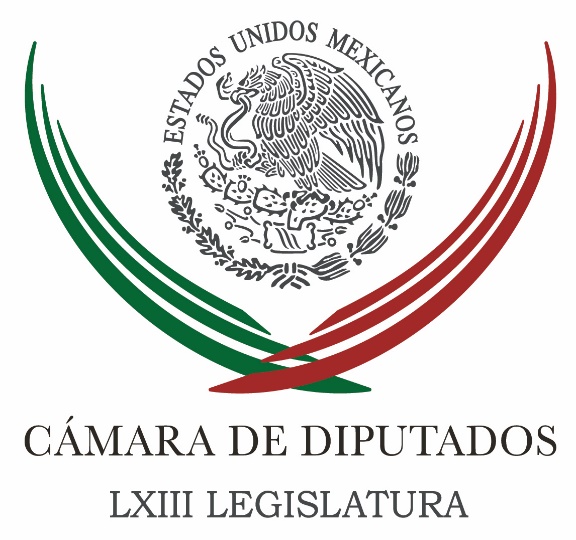 Carpeta InformativaTercer CorteResumen: Diputados priistas cierran filas con presidente Peña Nieto en seguridad Aprueban Comisión para seguimiento de reconstrucción por 19SDiputados prevén elegir al nuevo titular de la ASF el 12 de diciembrePiden a diputados actualizar su 3de3 cada añoCanal del Congreso busca despertar interés de ciudadanía en contenidosDescalifica Gamboa postura de representante de ONU-DH sobre ley de seguridadSenadoras piden no tomar con seriedad propuesta de AMLO‘Falaz’, que Ley de Seguridad Interior busque militarizar al paísOtto Granados Roldán sustituye a Aurelio Nuño en la SEP: Peña NietoSe acerca Meade a Nueva Alianza; analizan posible coalición06 de diciembre de 2017TEMA(S): Trabajo Legislativo FECHA: 06/12/17HORA: 14:52NOTICIERO: Notimex /20minutosEMISIÓN: Tercer Corte  ESTACION: Online GRUPO: Notimex 0Diputados priistas cierran filas con presidente Peña Nieto en seguridad El grupo parlamentario del Partido Revolucionario Institucional (PRI) en la Cámara de Diputados cerró filas con el gobierno del presidente Enrique Peña Nieto, para consolidar el régimen de seguridad y de justicia que claman los mexicanos. El líder de los diputados priistas en San Lázaro, César Camacho, aseguró que todos los legisladores federales de su partido han asumido los temas de justicia como un reto, el cual se debe superar en unidad y con el esfuerzo de todos, pero siempre con la coordinación entre los tres órdenes de gobierno. Ello, agregó, porque “en México no hay ciudadanos municipales, estatales o federales; simplemente somos mexicanos todos, que queremos seguir viviendo en un clima de libertad y apreciamos enormemente la paz”. Lo anterior en el marco del informe de las actividades del diputado Hugo Cabrera en favor de sus electores. /gh/mTEMA(S): Trabajo LegislativoFECHA: 6/12/17HORA: 17:12NOTICIERO: La Crónica.comEMISIÓN: Tercer CorteESTACIÓN: Online GRUPO: Crónica0Aprueban Comisión para seguimiento de reconstrucción por 19SQUADRATÍN.- La Junta de Coordinación Política (Jucopo) de la Cámara de Diputados aprobó la Comisión Especial para el seguimiento de los trabajos de reconstrucción por el sismo del pasado 19 de septiembre y será presidido por el PRD.El presidente de la Jucopo, el panista Marko Cortés Mendoza, detalló que la comisión supervisará los fondos asignados a la reconstrucción, ya sean públicos o privados y confió en que el PRD designe lo antes posible a quien la presidirá. Entrevistado al término de la reunión de la Jucopo, Cortés Mendoza señaló que también se acordó que el próximo miércoles 13 de diciembre se realizará una sesión solemne para hacer un homenaje a las víctimas de los sismos del 19 de septiembre y un reconocimiento a los brigadistas, Fuerzas Armadas “y todos aquellos que colaboraron de manera solidaria en ese momento de crisis en nuestro país”.Candidatos para ASFAdemás, indicó que también se acordó poner en el orden del día de la sesión del próximo martes 12 de diciembre, que el Pleno de la Cámara de Diputados conozca la terna propuesta para designar al nuevo titular de la Auditoría Superior de la Federación (ASF) para el periodo 2018-2025.Recordó que la Comisión de Vigilancia de la Auditoría Superior de la Federación tiene hasta este sábado 9 de diciembre para hacer la terna de propuestas para ocupar la titularidad de la ASF por lo que prevén que el 12 de diciembre se esté en condiciones de votarla.“En caso de que todavía no tuviéramos acuerdo, lo podemos postergar para la sesión del miércoles o del jueves, pero es nuestra intención discutirlo el martes, debido a que los plazos están en el límite. “Nadie está obligado a lo imposible, pero buscaremos tener un consenso, ya que la votación para designar al nuevo Auditor Superior de la Federación es por mayoría calificada, de dos terceras partes”, explicó.La Comisión de Vigilancia de la ASF concluyó este miércoles las entrevistas a 41 aspirantes e inicia el proceso para elaborar la terna de candidatos idóneos, que deberá presentar el sábado próximo para que se discuta ante el Pleno la próxima semana, antes de que concluya el periodo ordinario, el 15 de diciembre.   Jam/mTEMA(S): Trabajo LegislativoFECHA: 06/12/17HORA: 16:00NOTICIERO: Noticias MVSEMISIÓN: Tercer CorteESTACION: Online:GRUPO: Noticias MVS0Diputados prevén elegir al nuevo titular de la ASF el 12 de diciembreAngélica Melin Campos, reportera: En la Cámara de Diputados, se alista la selección del nuevo titular de la Auditoría Superior de la Federación (ASF).En vista de que los plazos para tomar esa decisión están “al límite”, los líderes parlamentarios coincidieron en que el tema debe estar a discusión en el Pleno el próximo martes 12 de diciembre o a más tardar, el jueves 14 de diciembre, fecha en que se cierra el periodo ordinario de sesiones, planteó el presidente de la Junta de Coordinación Política en el recinto, Marko Cortés.“Es la intención de la Junta de Coordinación Política que en el orden del día de la Sesión del martes próximo, del martes 12 de diciembre, el Pleno de la Cámara de Diputados pueda estar conociendo de la terna propuesta por la Comisión de Vigilancia, para Auditor Superior de la Federación. En caso de que todavía no hubiese acuerdo, lo podríamos postergar en la Sesión del miércoles o del jueves, pero es nuestra intención, debido a que los plazos están en el límite”, remarcó.Cortés Mendoza  recordó que este sábado 9 de diciembre, se vence el plazo para que la Comisión de Vigilancia de la Auditoría Superior de la Federación de San Lázaro, emita un dictamen con la terna de finalista, cuyos nombres se prevé, sean puestos a discusión en la asamblea, el siguiente martes o a más tardar, el jueves 14 de diciembre, fecha en que se cierra el periodo ordinario de sesiones en la Cámara.Enfatizó que en las condiciones que enfrenta el país, donde la Procuraduría General de la República (PGR) no tiene cabeza, fue removido el titular de la Fiscalía Especializada para la Atención de Delitos Electorales (FEPADE) y no ha sido designado el Fiscal Anticorrupción, sería inaceptable permitir que el órgano fiscalizador del país, se quede sin un responsable.“Por ello es que hemos hablado los diversos coordinadores en el intento de que no quede sin titular otra institución que tiene que combatir la corrupción en México, es un eslabón sumamente importante del Sistema Nacional Anticorrupción. Recuerden ustedes: no hay titular de la PGR, no se ha nombrado al Fiscal General, no hay Fiscal Especial contra Delitos Electorales, no hay Fiscal Anticorrupción; no puede ocurrir que tampoco, por falta de acuerdo, tengamos Auditor Superior de la Federación”, dijo.El legislador subrayó que los diputados harán un esfuerzo por alcanzar los acuerdos necesarios y que el país tenga un auditor que dirija los esfuerzos de supervisión del gasto público en el país.“Estamos obligados a lograr acuerdos, esperemos que se tengan y que podamos tener la disposición de poner en las mejores manos, en manos que generen confianza transversal, la enorme responsabilidad de ser Auditor Superior de la Federación”, enfatizó. dlp/mTEMA(S): Trabajo LegislativoFECHA: 06/12/17HORA: 15:51NOTICIERO: Excélsior.comEMISIÓN: Tercer CorteESTACION: Online:GRUPO: Excélsior.com0Piden a diputados actualizar su 3de3 cada añoAndrea Meraz, reportera: La Cámara de Diputados y la Organización Mundial de Parlamentarios contra la Corrupción (GOPAC, por sus siglas en inglés) suscribieron un convenio de colaboración para combatir la corrupción desde lo legislativo.En el evento, Lucía Petersen de Transparencia Mexicana pidió porque la actualización del 3 de 3 sea anualmente.Que puedan hacer una actualización una vez al año de preferencia, eso sería lo más deseable, que pudieran hacerlo una vez al año y sino una vez cuando entran y salen del cargo, esto para darnos cuenta y comparar con algún otro funcionario”, expresó Petersen.El vicepresidente de la Organización Mundial de Parlamentarios contra la Corrupción (GOPAC, por sus siglas en inglés), Carlos Alberto Pérez Cuevas, señaló que el objetivo del convenio es dar prioridad a las normas de conducta destinadas a promover la transparencia, rendición de cuentas y bien gobierno.Promover el Estado derecho y rendición cuentas del Estado, ayudar al fortalecimiento técnico de los legisladores del Congreso de la Unión para la realización de su desempeño”, detalló Pérez Cuevas.En el evento estuvieron presentes los diputados Rafael Hernández, Agustín Basave del PRD, Candelaria Ochoa de Movimiento Ciudadano, entre otros. dlp/mTEMA(S): Trabajo Legislativo FECHA: 06/12/17HORA: 13:50NOTICIERO: Notimex / 20minutosEMISIÓN: Tercer Corte  ESTACION: Online GRUPO: Notimex 0Canal del Congreso busca despertar interés de ciudadanía en contenidosEl presidente de la Comisión Bicameral del Canal de Televisión del Congreso de la Unión, Armando Soto Espino (PRD), afirmó que el objetivo de ese medio de información es crear un vínculo entre el Poder Legislativo y la ciudadanía, a fin de fortalecer el tejido social. En reunión de trabajo con aspirantes a integrar el Consejo Consultivo Ciudadano del Canal del Congreso, el diputado del PRD aseguró que desde la instancia que preside se continuará el fortalecimiento de las transmisiones. Tristán Manuel Canales Najjar, del PRI, planteó buscar la mejor alternativa para acercar al Canal del Congreso con la sociedad, y cómo se podría atrapar el interés de la gente, cuando hay muchas opciones en medios de comunicación tanto públicos como privados. Pidió saber si los debates y contenido legislativo dan material para plantear la idea de una estación de radio del Congreso, además, si pueden encontrarse nuevas áreas de oportunidad en las distintas regiones del país para el canal y cómo debe éste diferenciar el lenguaje para las diversas zonas. También preguntó a los candidatos a integrar el Consejo Consultivo del Canal del Congreso la forma en que se puede fortalecer el interés de la audiencia por los legisladores y cómo se debe evitar que se pierda la esencia de la televisión tradicional frente a la era digital. Los aspirantes se pronunciaron por modernizar el contenido del Canal del Congreso, crear nuevos espacios para mujeres y jóvenes, así como expandirlo a nuevas plataformas tecnológicas, como redes sociales y mediante su transmisión por celulares. De igual manera, consideraron indispensable conocer la opinión de los televidentes para saber qué contenido les interesa más y qué información buscan en el canal del Congreso de la Unión. /gh/mTEMA(S): Trabajo LegislativoFECHA: 6/12/17HORA: 17:01NOTICIERO: La Jornada en líneaEMISIÓN: Tercer CorteESTACIÓN: Online GRUPO: La Jornada0Descalifica Gamboa postura de representante de ONU-DH sobre ley de seguridadAndrea Becerril y Víctor Ballinas.- Ciudad de México. El coordinador de los senadores del PRI, Emilio Gamboa, descalificó al representante del Alto Comisionado de Naciones Unidas para Derechos Humanos, Jan Jarab, quién cuestionó el contenido de la minuta de Ley de Seguridad Interior y advirtió que representa un alto riesgo para los derechos humanos en México, entre ellos que afecta a la protesta social.Gamboa Patrón sostuvo que no es una postura de la ONU, sino del representante Jan Jarab. “Sabemos a quién obedece, tiene huella”, resaltó el priista, sin querer abundar en la acusación.Entrevistado luego de la sesión solemne en que se entregó la Medalla Belisario Domínguez a la científica y defensora de derechos humanos, Julia Carabias, el coordinador priista anunció que la aprobación de la Ley de Seguridad interior se pospone para la próxima semana, a fin de que no los acusen “de dar fast track” este jueves.Dijo que se escucharán las “voces serias” de la sociedad civil, pero aclaró, aprobar esa ley, que da un marco jurídico para la participación de las fuerzas armadas en el combate al crimen organizado, “es una demanda de la sociedad”.Gamboa Patrón aseguró que a quien va a cuidar esa ley, es a la sociedad. “No es cierto que se va a militarizar la Ciudad de México o toda la República, y que van a ir a violentar las manifestaciones que haya, no hay nada más mentiroso que eso”.“Con esa defensa que quieren hacer algunos grupos que yo respeto -el pluralismo y la democracia existe en el país-, los vamos a oír, pero, el grupo parlamentario del PRI y los 128 senadores que configuramos el Senado, tomaremos la decisión la próxima semana”Sobre las protestas que se dieron un día antes, cuando un grupo cerró los accesos al Senado, dijo que fue “un grupo muy reducido de gente, que a lo mejor a lo que se dedican es al vandalismo, que asaltan tiendas y todo lo que está por su recorrido”.Insistió: “Nosotros vamos a hacer lo que le convenga a la sociedad y vamos a escuchar voces serias de la sociedad civil, vamos a ver qué se puede hacer y qué no se puede hacer”, pero aclaró habrá Ley de Seguridad Interior la próxima semana.   Jam/mTEMA(S): Partidos PolíticosFECHA: 6/12/17HORA: 18:55NOTICIERO: Milenio.comEMISIÓN: Tercer CorteESTACIÓN: Online GRUPO: Milenio0Senadoras piden no tomar con seriedad propuesta de AMLOLa priista Ana Lilia Herrera y la perredista Angélica de la Peña consideraron que la propuesta de amnistía de López Obrador es poco seria y ofende a las personas cuyos familiares han sido asesinados.SILVIA ARELLANO Y ANGÉLICA MERCADO.- Ciudad de México. Senadoras del PRI y PRD consideraron que no se deben tomar en cuenta declaraciones "poco serias" como las de Andrés Manuel López Obrador, quien dijo que dará amnistía a narcos.Al respecto, la presidenta de la Junta de Coordinación Política del Senado (Jucopo), Ana Lilia Herrera, señaló que en el país debe haber tranquilidad y construirse un camino a la paz."Yo creo que tratándose de la tranquilidad, de construir un camino hacia la paz, deberíamos ser serios todos. El respetar el marco legal y en nuestras instituciones", expresó en entrevista previa a la Sesión Solemne de la entrega de la Medalla Belisario Domínguez.La legisladora del PRI mencionó que declaraciones como las del aspirante presidencial de Morena "define a quien la propone".Por otra parte, la senadora del PRD, Angélica de la Peña, calificó como "disparatados" los comentarios del político dirigente nacional de Morena y pidió no tomarlos con seriedad."Yo ya no tomo con seriedad lo que Andrés Manuel dice, francamente no tiene ningún sustento y me parece que es una ofensa a todas las personas, familiares que tienen por desgracia, que ha sufrido asesinato de sus seres queridos, particularmente en el estado donde él lo dijo. De tal manera que creo que no hay que tomarlo con seriedad los comentarios, ya no hay que tomarlo con seriedad, dice muchos disparates", subrayó. Jam/mTEMA(S): Información GeneralFECHA: 06/12/17HORA: 16:47NOTICIERO: Excélsior.comEMISIÓN: Tercer CorteESTACION: InternetGRUPO: Imagen‘Falaz’, que Ley de Seguridad Interior busque militarizar al paísMarcos Muédano, reportero: El comisionado Nacional de Seguridad, Renato Sales Heredia, dijo que es "falaz" que la Ley de Seguridad Interior busque militarizar al país.Es falaz aquel que dice que se pretende militarizar ahora al país. No es correcto, lo único que se está haciendo es normar una situación, a través de lo que ya ha emitido en su tesis la Suprema Corte de Justicia de la Nación", comentó.Señaló que la realidad que enfrenta la Ciudad de México en temas de inseguridad es muy diferente a la del norte del país, por lo que los militares hacen el trabajo de combatir a los grupos del crimen organizado.Lo ha dicho claramente el Inegi, organismo autónomo del Estado mexicano. Las encuestas de percepción, de seguridad, quien mejor calificado está en este momento, son las fuerzas armadas, le sigue la Policía Federal", mencionó en un foro para Prevenir y Atender la Violencia.Sales Heredia dijo que es necesario mejorar a las policías del país para combatir al crimen organizado, ya que de lo contrario continuarán los delitos.Además, indicó que también se deben ofrecer buenos sueldos a los jueces y a los policías. Masn/mTEMA(S): Información GeneralFECHA: 06/12/17HORA: 15:49NOTICIERO: 24 HORASEMISIÓN: Tercer CorteESTACION: Online:GRUPO: 24 HORAS0Otto Granados Roldán sustituye a Aurelio Nuño en la SEP: Peña NietoRedacción: El presidente Enrique Peña Nieto aceptó la renuncia de Aurelio Nuño de la Secretaría de Educación Pública (SEP) y en su lugar nombró a Otto Granados Roldán, quien fungía como subsecretario de Planeación, Evaluación y Coordinación de la SEP.De 1992 a 1998 se desempeñó como gobernador del estado de Aguascalientes (PRI), es abogado egresado de la Universidad Nacional Autónoma de México y estudió una maestría en ciencia política en el Centro de Estudios Internacionales de El Colegio de México.También ha ejercido los siguientes cargos:Secretario particular del secretario de Educación Pública, Jesús Reyes Heroles (1982-1985) Consejero Político de la embajada de México en España (1985-86)Oficial Mayor de la secretaría de Programación y Presupuesto (1986-1987)Director General de Comunicación Social y Portavoz de la Presidencia de la República de México (1988-1992)Embajador de México en Chile en dos ocasiones (1999-2001 y 2013-2015)Director General del Instituto de Administración Pública del Sistema Tecnológico de Monterrey, entre 2008 y 2013 dlp/mTEMA(S): Partidos PolíticosFECHA: 06/12/17HORA: 15:01NOTICIERO: El Financiero.comEMISIÓN: Tercer CorteESTACION: Online:GRUPO: El Financiero.com0Se acerca Meade a Nueva Alianza; analizan posible coaliciónMariana León, reportera: José Antonio Meade, precandidato a la Presidencia de la República por el Partido Revolucionario Institucional (PRI), se reunió esta mañana con el presidente de Nueva Alianza, Luis Castro, para analizar la “posible” construcción de una coalición. El equipo de prensa del aspirante presidencial informó que el ex secretario de Hacienda tuvo una conversación en la mañana Castro donde “analizaron las condiciones de una posible coalición partidista, social y ciudadana capaz de ganar en las próximas elecciones”. Nueva Alianza ha aceptado públicamente que tuvo “gran apoyo” de la ex lideresa del Sindicato Nacional de Trabajadores de la Educación (SNTE), Elba Esther Gordillo, para ser creado.De acuerdo con datos del partido, “es la cuarta fuerza política en el espectro mexicano, con comités de dirección estatal en todas las entidades de la República. Ha tenido participación en dos elecciones presidenciales con candidatos propios. Actualmente, posee una militancia reconocida por la autoridad electoral que asciende a 480 mil 581 afiliados, equivalente al .56 por ciento del Padrón Electoral”. Según datos del equipo de Meade Kuribreña, en el encuentro celebrado en una librería de la colonia Condesa “coincidieron en que, más que una disputa entre partidos, las elecciones del próximo año se caracterizarán por un enfrentamiento entre dos proyectos de nación”. Explicaron que el primero “que encabezan ambos partidos, de corte liberal, democrático y moderno, impulsa el desarrollo integral y que respeta las libertades”. Mientras, “el otro, mira al pasado y cuyos contenidos demagógicos y prácticas autoritarias amenazan a la estabilidad económica, al régimen de libertades y a la democracia mexicana".José Antonio Meade ha dicho que los planteamientos del presidente de Morena, Andrés Manuel López Obrador, "tienen a oírse viejos". Meade Kuribreña y Castro Obregón coincidieron en que "una posible coalición requiere de la participación y el activismo de las mujeres, los jóvenes y las maestras y maestros, que representan tres de las principales fuerzas de Nueva Alianza". Al término de la reunión, "acordaron mantener el diálogo a través de una serie de encuentros entre las dirigencias partidistas, que se llevarán a cabo en los próximos días". dlp/m